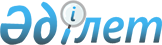 "Қазақстан Республикасының Тауар таңбалары жөніндегі заңдар туралы шартқа қосылуы туралы" Қазақстан Республикасы Заңының жобасы туралыҚазақстан Республикасы Үкіметінің қаулысы 2001 жылғы 20 тамыз N 1087     Қазақстан Республикасының Үкіметі қаулы етеді:     1. "Қазақстан Республикасының Тауар таңбалары жөніндегі заңдар туралы шартқа қосылуы туралы" Қазақстан Республикасы Заңының жобасы Қазақстан Республикасының Парламенті Мәжілісінің қарауына енгізілсін.     2. Осы қаулы қол қойылған күнінен бастап күшіне енеді.     Қазақстан Республикасының          Премьер-Министрі                                                         Жоба                     Қазақстан Республикасының Заңы         Қазақстан Республикасының Тауар таңбалары жөніндегі                  заңдар туралы шартқа қосылуы туралы     Женева қаласында 1994 жылғы 27 қазанда қол қойылған Тауар таңбаларыжөніндегі заңдар туралы шартқа Қазақстан Республикасы қосылсын.     Қазақстан Республикасының            Президенті                   1-бап. Қысқартылған түрде айтылуы     Осы Шарттың мақсаты үшін және арнайы ескертпелер болмаған кезде:     (і) "ведомство" Уағдаласушы тарап таңбаларды тіркеуді тапсырған агенттікті білдіреді;     (ii) "тiркеу" ведомствоның таңбаны тiркеуiн білдiредi;     (iii) "өтiнiм" тiркеуге өтiнiмдi бiлдiредi;     (iv) "тұлғаға" сілтемелер жеке және/немесе заңды тұлғаға жасалатын сiлтемелердi бiлдiредi;     (v) "иеленушi" таңбалардың тiзiлiмiнде тiркеудiң иеленушiсi ретiнде көрсетілген тұлғаны бiлдiредi; 

       (vi) "таңбалардың тiзiлiмi" ведомство қалыптастыратын деректердiң жиынтығын бiлдiредi. Тiзiлiм, олар сақталатын көздерге қарамастан, барлық тiркеулердiң мазмұны мен барлық тiркеулерге қатысты енгiзiлген бүкіл деректердi қамтиды; 

      (vii) "Париж конвенциясы" 1883 жылғы 20 наурызда Парижде қайта қараулар мен түзетулер ескерiле отырып қол қойылған, өнеркәсiп меншiгін қорғау жөнiндегi Париж конвенциясын бiлдiредi; 

      (vііі) "Ницце жiктемесi" - 1957 жылдың 15 маусымында Ниццеде қайта қараулар мен түзетулер ескеріле отырып қол қойылған, Таңбаларды тiркеу мақсатында тауарлар мен қызмет көрсетулерді халықаралық жіктеу туралы Ницце келісімі құрған жіктемені бiлдiредi; 

      (іх) "Уағдаласушы тарап" осы Шартқа қатысушы - кез келген мемлекеттi немесе үкiметаралық ұйымды бiлдiредi; 

      (х) "бекiту грамотасына" сiлтемелер қабылдау және мақұлдау жөнiндегi құжатқа сiлтеменi білдiредi; 

      (хi) "Ұйым" Дүниежүзiлiк санаткерлік меншiк ұйымын бiлдiредi; 

      (хіі) "Бас директор" Ұйымның Бас директорын бiлдiредi; 

      (хііі) "Нұсқаулық" 17-бапта айтылған осы Шартқа Нұсқаулықты бiлдiредi. 



 

                  2-бап. Шарт қолданылатын таңбалар 



 

      (1) [Таңбаларсипаты] (а) Осы Шарт көрнекі таңбалаулардан тұратын таңбаларға Уағдаласушы тараптардың көлемдiк таңбаларды тiркеуге қабылдайтыны, осы Шарттың күшiн мұндай таңбаларға қолдануға мiндеттi болған жағдайда ғана қолданылады. 

      (b) Осы Шарт голографиялық таңбаларға және көрнекi таңбалаулардан тұратын таңбаларға, атап айтқанда, дыбыстық және иiс таңбаларына қолданылмайды. 

      (2) [Таңбалардыңтүрлерi] (а) Осы Шарт тауарларға (тауарлық таңбалар) немесе көрсетілетін қызметтерге (қызмет көрсету таңбалары) немесе тауарлар мен көрсетілетін қызметтерге жататын таңбаларға қолданылады. 

      (b) Осы Шарт ұжымдық, сертификаттық және кепiлдiк таңбаларға қолданылмайды. 



 

                            3-бап. Өтiнiм 



 

      (1) [Өтiнiмдегi немесе онымен қоса жүретiн нұсқаулар мен элементтер. [Баж салығы] (а) Кез келген Уағдаласушы тарап өтiнiмде мынадай нұсқаулар мен элементтердiң бәрiнiң немесе кейбiреулерiнiң: 

      (i) тiркеу туралы өтініштің; 

      (ii) өтiнiм берушiнiң атының және мекен-жайының; 

      (iii) егер ол қандай да бiр елдiң азаматы болса, өтiнiм иесi азаматы болып табылатын мемлекет атауының; бір мемлекетте өзінің тұрғылықты жері болған жағдайда, сол мемлекет атауының; өтiнiм иесiнiң бір мемлекетте шын мәнiнде және жалған емес өнеркәсiптiк немесе сауда кәсiпорны болған жағдайда сол аумақтағы мемлекет атауының; 

      (iv) заңды тұлғаның ұйымдық-құқықтық сипаты мен мемлекет атауының, ал қажет болған кезде,- егер өтiнiм берушi заңды тұлға болып табылса, заңдарға сәйкес көрсетiлген тұлға құрылған мұндай мемлекет құрамындағы аумақтық бiрлiктiң; 

      (v) егер өтiнiм берушiнiң сенiм бiлдiрiлген адамы болса, оның аты мен мекен-жайының; 

      (vi) егер 4(2)(b) бапқа сәйкес ондайлар талап етiлсе, iскерлiк хат жазысу мекен-жайының; 

      (vii) егер өтiнiм берушi артықшылық құқығын пайдаланып қалғысы келсе,- Париж конвенциясының 4-бабына сәйкес талап етiлуi мүмкiн артықшылық туралы мұндай өтінішті қолдауға нұсқаулармен және дәлелдемелермен бiрге ертерек берiлген өтiнiмнiң артықшылығын сұрайтын өтінімнің; 

      (viii) Уағдаласушы тараптың заңдарына сәйкес талап етiлетiн,- егер өтiнiм берушi осындай күзеттiң артықшылықтарын пайдаланғысы келсе, осындай өтінішті қолдауға нұсқаулармен бiрге, тауарларды және/немесе көрсетілетін қызметтердi экспонаттау нәтижесiнде туындайтын қорғауды сұрайтын өтінімнің; 

      (iх) егер өтiнiм берушi таңбалардың стандартты таңбалар пайдаланыла отырып тіркелгенін және жарияланғанын қаласа,- егер Уағдаласушы тараптың ведомствосы мұндай рәмiздердi қолданатын болса, стандартты рәмiздердi (әрiптер мен сандарды) пайдалану жөнiндегі өтінімнің; 

      (х) таңбаның ерекшелiк элементi ретiндегi түсiн, сондай-ақ қорғау сұралатын түстің немесе түстердің атауын қорғау сұрау туралы өтінішті, және түстердiң әрқайсысына байланысты,- егер өтiнiм берушi мұндай қорғаудың сұрауды қаласа, осы түсте орындалған таңбаның негiзгi бөлiктерiне нұсқаудың; 

      (хi) егер таңба көлемдi болып табылса, өтініштің; 

      (хii) таңбаның бiр немесе бiрнеше бейнесiнiң; 

      (хiii) таңбаның немесе оның белгілi бiр бөлiктерi транслитерациясының; 

      (хіv) таңбаның немесе оның белгiлi бiр бөлiктерi аудармасының; 

      (хv) Ниццелік жiктеу сыныптары бойынша жiктелген таңбаны тiркеу сұралатын тауарлардың және/немесе көрсетілетін қызметтер атауларының, бұл ретте әр топтың алдында көрсетiлген Жiктеу тәртiбiмен ұсынылған тауарлар мен көрсетілетін қызметтердiң осы тобына жататын Жіктеу сыныбының нөмiрi болады; 

      (хvi) (4) тармақта көрсетiлген тұлға қолының; 

      (хvii) Уағдаласушы тараптар заңдарының талаптарына сәйкес таңбаны пайдалану ниетi жөнiндегi өтініштің болуын талап ете алады. 

      (b) (а)(хvii) тармақшада аталған таңбаны пайдалану ниетi жөнiндегi өтініштің орнына немесе оған қосымшаны, өтiнiм берушi таңбаны нақты пайдалану туралы өтініш бере алады және Уағдаласушы тараптар заңдарының талаптарына сәйкес осының дәлелдемелерiн ұсына алады. 

      (с) Кез келген Уағдаласушы тарап өзінің ведомствосына өтiнiмге байланысты баж салығының төленуін талап ете алады. 

      (2) [Өтiнiмдiұсыну] Бiрде-бiр Уағдаласушы тарап өтiнiм ұсыну талабына қатысты өтiнiмдi: 

      (і) егер ол жазбаша түрде қағазда ұсынылса, (3) тармақ ескерiле отырып, оны Нұсқаулықпен көзделген өтiнiм Бланкiсiне сәйкес келетiн бланкiде ұсынған жағдайда; 

      (ii) егер Уағдаласушы тарап өзiнiң ведомствосына телефакс арқылы хабарлама беруге рұқсат етсе және өтiнiм осындай үлгіде берiлсе, осындай берудiң нәтижесiнде алынған көшірме қағаз (3) тармақ ескерiле отырып, (і) тармақшасындағы аталған өтiнiм Бланкiсiне сәйкес келген жағдайда қабылдамай тастай алмайды. 

      (3) [Тіл] Кез келген Уағдаласушы тарап өтiнiмдi өзінің ведомствосы қабылдаған тiлде немесе тiлдердiң бiрiнде жасалуын талап ете алады. Егер өзінің ведомствосында бiрнеше тiл қабылданған болса, осы ведомство қоятын басқа да тiлдiк талаптардың орындалуын өтiнiм берушiден талап ете алады, бұл ретте өтiнiмнiң бiрден көп тiлде жасалуын талап ете алмайды. 

      (4) [Қол] (а) (1)(а)(хvі) тармақта аталған қол өтiнiм берушiнiң немесе оның сенiм бiлдiрiлген адамының қолы болуы мүмкiн. 

      (b) Кез келген Уағдаласушы тарап (а) тармақшасын есепке алмай-ақ (1)(а)(хvii) және (b) тармақтарында аталған өтінішке, тiптi егер оның сенiм бiлдiрiлген адамы болған жағдайда да, өтiнiм берушiнiң өзiнiң қолы қойылуын талап ете алады. 

      (5) [Бiрнеше сыныптарға жататын тауарлар және/немесе көрсетілетін қызметтер үшiн бiр өтiнiм] Ниццелік жіктеудің бiр немесе бірнеше сыныптарына жататынына қарамастан, бiр ғана өтінім бірнеше тауарларға және/немесе көрсетілетін қызметтерге, қатысты бола алады. 

      (6) [Нақтыпайдалану] Егер таңбаны пайдалану ниетi жөнiндегi өтініш (1)(а) (хvii) тармағына сәйкес берiлген болса, кез келген Уағдаласушы тарап ұлттық заңдармен белгiленген мерзiмде, және Нұсқаулықпен ұйғарылған ең аз мерзiмдi есепке ала отырып, өтінім берушінің көрсетiлген заң талаптарына сәйкес таңбаның нақты пайдаланылуына дәлелдемелердi оның ведомствосына ұсынуын талап ете алады. 

      (7) [Басқашарттардыңорындалуынталапетугетыйымсалу] Уағдаласушы тараптардың бiрде-бiрі өтінімге қатысты (1)-(4) және (6) тармақтарда көрсетiлген айырымдық шарттардың орындалуын талап ете алмайды. Атап айтқанда, өтiнiмге қатысты оны қараудың барлық кезеңi бойына мынадай шарттардың орындалуын: 

      (i) кез келген куәлiктiң немесе сауда тiзiлiмiнен көшiрменің ұсынылуын; 

      (іі) өтiнiм берушiге өнеркәсiптік немесе сауда қызметiн жүзеге асырудың нұсқалуын, сондай-ақ тиiстi дәлелдемелердiң берілуін; 

      (ііі) өтiнiм берушiге өтiнiмде аталған тауарлар мен көрсетілетін қызметтерге сәйкес қызметтi жүзеге асырудың нұсқалуын, сондай-ақ тиiстi дәлелдемелердiң берілуін; 

      (iv) таңбаның басқа Уағдаласушы тараптың немесе Уағдаласушы тарап болып табылмайтын Париж конвенциясына қатысушы-мемлекеттiң тiзiлiмiне тiркелгенiне, өтiнiм берушiнiң Париж конвенциясының quinquies 6-бабын қолдануды сұрайтын жағдайларын қоспағанда, дәлелдемені ұсынуын талап ете алмайды. 

      (8) [Дәлелдемелер] Кез келген Уағдаласушы тарап өтiнiм бойынша сараптама жүргiзу кезiнде, егер ведомствода өтiнiм ішіндегі кез келген нұсқаулардың немесе элементтiң дұрыстығына қатысты негiздi күдiк туатын болса, оның ведомствосына дәлелдемелердiң ұсынылуын талап ете алады. 



 

                          4-бап. Өкiлдiк. 

                 Iскерлiк хат жазысу үшiн мекен-жай 



 

      (1) [Практикағажiберiлген,сенімбілдірілгенадам] Кез келген Уағдаласушы тарап өзінің ведомствосы қолданатын кез келген рәсiм мақсаттары үшiн сенiм бiлдiрiлушi ретiнде тағайындалған адамның осы ведомство алдында сенім білдірілген, практикаға жіберілген адам болуын талап ете алады. 

      (2) [Міндеттіөкілдік.Іскерлікхатжазысуүшінмекен-жай] 

      (а) Кез келген Уағдаласушы тарап өзiнiң аумағында нақты және жалған емес өнеркәсiп немесе сауда кәсiпорны жоқ және онда тұрмайтын тұлғаның, өз ведомствосы қолданатын кез келген рәсiм мақсаттары үшiн сенiм бiлдiрiлген адам болып ұсынылуын талап ете алады. 

      (b) (а) тармақшасы тұрғысынан өкілдікті талап етпейтін кез келген Уағдаласушы тарап өзінің ведомствосы қолданатын кез келген рәсiм мақсаттары үшiн өзiнің аумағындағы нақты және жалған емес өнеркәсiп және сауда кәсiпорны жоқ және онда тұрмайтын тұлғадан іскерлiк хат жазысу үшiн осы аумақта мекен-жайының болуын талап ете алады. 

      (3) [Сенiмхат] (а) Уағдаласушы тараптар өтiнiм берушi, иеленушi немесе кез келген мүдделi тұлғаның өзiнiң ведомствосы алдында сенiм бiлдiрiлген ретiнде ұсынылуын айқындайды әрі талап ете алады, ол мұндай сенiм бiлдiрiлгеннің өтінім иесі, иеленушi немесе басқа да тұлғаның аты және қолы қойылған жеке хабарлаумен (бұдан әрi "сенiмхат") тағайындалуын талап ете алады. 

      (b) Сенiмхат онда аталған бiр немесе бiрнеше өтiнімге және/немесе тiркеуге қатысты бола алады, немесе онда аталған тұлға арқылы қазіргі және болашақ өтiнiмдер мен тiркеулерге тағайындаған сенім білдірілген тұлға көрсетіледі. 

      (с) Сенiмхат сенiм білдiрiлгеннің өкiлеттігiн белгiлi бiр заңдық әрекеттермен шектей алады. Кез келген Шарт жасасқан жақ сенiмхатта сенім бiлдiрiлгеннің өтiнiмдi қабылдамай тастау мен немесе таңбаны тіркеуден бас тарту құқығын ие екендiгiнiң нақты көрсетiлуiн талап ете алады. 

      (d) Егер ведомствоға сенiм бiлдiрiлген тұлға хабарламаны табыс етсе, бірақ мұндай хабарламаны қабылдау кезінде ведомствода қажетті сенiмхат жоқ болып шықса, Уағдаласушы тараптар мұндай сенімхаттың Шарт жасасқан жақтың белгiлеген мерзiм ішiнде өзінің ведомствосында ұсынылуын талап ете алады. Бұл орайда Нұсқауда көрсетілген ең қысқа мерзім қолданылады. Егер сенімхат ведомствоға Шарт жасасқан жақтардың белгілеген мерзімі ішінде табыс етілмесе, онда Шарт жасасқан жақ аталған тұлғаның хабарламасының күші жоқ деп есептейді. 

      (е) Сенiмхаттың ұсынылуы мен мазмұнына қатысты талаптарға орай Шарт жасасқан жақтың бiрде бiрі мынадай сенiмхаттың қолданылуын: 

      (і) егер ол (4) тармақтың шартына орай қағазға түсірілген жазбаша күйінде ұсынылса, ол Нұсқауда қаралған сенімхаттың тиісті Бланкісіне сай бланкіге толтырылса; 

      (ii) егер Уағдаласушы тарап оның ведомствосына хабарламаны телефакс арқылы жіберуге рұқсат етсе, және де сенiмхат осындай жолмен жіберiлсе, (4) тармаққа сай мұндай жолдау нәтижесінде түскен қағаз көшірмесі (і) қосалқы тармақта айтылған сенімхаттың Бланкісіне сәйкес келсе, мойындамауына болмайды. 

      (4) [Тiл] Кез келген Уағдаласушы тарап сенiмхаттың өз ведомствосы қабылдаған тiлде немесе соның бір тiлінде түзілуін талап ете алады. 

      (5) [Сенiмхатқасiлтеме] Кез келген Уағдаласушы тарап рәсім үшін өзiнiң ведомствосына сенiм бiлдiрген жасаған кез келген хабарламаны сенiмхатқа сiлтеме деп біледі, осының негiзiнде сенiм білдiрiлгеннен өз міндетін жүзеге асыруды талап ете алады. 

      (6) [Басқашарттардыорындаудыталапетугетиымсалу] Бiрде-бiр Уағдаласушы тарап (3)-(5) тармақтарда қаралған мәселелерге қатысты осы тармақтарда қаралғаннан басқа шарттарды орындауды талап ете алмайды. 

      (7) [Дәлелдеме] Кез келген Уағдаласушы тарап, егер ведомствода (2)-(5) тармақтарда айтылған, кез келген хабарламаны қамтитын кез келген шарттың дұрыстығына байланысты күдiк туғызатын болса, онда оның ведомствосынан дәлелдеме ұсынуды талап ете алады. 



 

                        5-бап. Берілу күнi 



 

      (1) [Рұқсатетiлетiнталап] (а) Уағдаласушы тарап, (b) қосалқы тармағына және (2) тармаққа сәйкес, өтiнiмдi беру күнi ретiнде 3(3) Бапта жазылған мынадай нұсқаулар мен элементтердi өзінің ведомствосы алған күн деп белгiлейдi: 

      (і) таңбаны тiркеу сұралатын тиісті немесе жобалау нұсқауы; 

      (ii) өтiнiм берушiнi салыстыратын нұсқаулар; 

      (ііі) пошта арқылы өтiнiм берушiмен немесе оның сенім бiлдiрiлген тұлғасымен байланысты жолға қоюға қажетті нұсқаулар; 

      (iv) өтiнiмде сұралған таңба бейнесiн мейлінше анық бейнелеу, оны тіркеу; 

      (v) тiркеу сұралатын тауарлар және/немесе көрсетілетін қызмет тiзбесi; 

      (vi) Уағдаласушы тараптардың заңдары талаптарына сәйкес 3(1)(а) (хvii) Бапта айтылған өтiнiш немесе 3(1)(b) Бапта айтылған өтiнiш пен дәлелдемелер болады. Егер аталған заң талап етсе, мұндай өтiнiштерге, сенiм бiлдiрiлген тұлғасы бола тұрса да, әрi 3(1)(а)(хvii) немесе (b) Бабы қолданған жағдайда, өтiнiм берушiнiң өзi қол қояды. 

      (b) Кез келген Уағдаласушы тарап өтiнiм берген дата ретiнде оның ведомствосы (а) қосалқы тармағындағы айтылған нұсқаулар мен элементтердiң бәрiн емес, тек бір бөлігін алған, немесе 3(3) Бапта көрсетiлген тiлден басқа тiлде алған датаны белгiлейдi. 

      (2) [Рұқсатетілетінқосымшаталаптар] (а) Уағдаласушы тараптар берілу күнi тағайындалған баж салығы төленгенше тағайындалмау жағын да қарастырады. 

      (b) Уағдаласушы тарап (а) қосалқы тармағында айтылған, талапты мынадай жағдайда, егер ол мұндай талапты осы Шартқа қосылу күніне қолданғанда ғана қолдана алады. 

      (3) [Түзетуменмерзiмдер] (1) және (2) тармақтарға сәйкес түзетуді енгiзу шарты мен мерзімi Нұсқау арқылы тағайындалады. 

      (4) [Басқашарттардыорындаудыталапетудітиымсалу] Бiрде Уағдаласушы тарап (1) және (2) тармақтарда айтылғаннан басқа шарттарды орындауға берілу күніне қатысты талап ете алмайды. 



 

              6-бап. Бiрнеше сыныптарға жататын тауарларды және/немесе - 

                     көрсетілетін қызметтер үшін бiр тiркеу 



 

      Егер Ницце жiктеуiнiң бiрнеше жіктеуіне қатысты тауарлар мен/немесе көрсетілетін қызметтер бiр және тап сол өтiнiмге енгiзiлсе, онда осы өтiнiм бойынша бiр тiркеу жүргiзiледi. 



 

                   7-бап. Өтінімдерді және тіркеуді бөлу 



 

      (1) [Өтiнiмдiбөлу] (а) Кез келген өтінім, онда бiрнеше тауарлар және/немесе көрсетілетін қызметтер (бұдан әрi "бастапқы өтiнiм") қамтылады; 

      (i) ең болмағанда таңбаны тiркеу жөніндегі шешiмдi ведомствоның қабылдауына дейiнгі; 

      (ii) таңбаны тiркеуден өткізуде ведомствоның шешiмiне қарсы білдіруді қарауға байланысты рәсiм кезінде; 

      (iii) таңбаны тiркеу туралы шешiмге жоққа шығаруға байланысты рәсiм кезінде, өтінім берушімен немесе оның өтiнiшiмен екі немесе бiрнеше өтiнiмге бөлінуі мүмкін (бұдан әрi "бөлiнген өтiнiмдер"), мұның өзі бастапқы өтiнiмдегі тізбесі келтірілген тауарлар және/немесе көрсетілетін қызметтердi өтiнiмдерге өзара бөліп беру арқылы жүзеге асады. Бөлiнген өтiнiмдер бастапқы өтiнiмнiң берілу күнiн сақтап қалады және оның басымдылығын да қолданады. 

      (b) Уағдаласушы тараптың қай қайсысы да, (а) қосалқы тармағын есепке ала отырып, өтінімді бөлуге, оның ішінде баж салығын төлеуге қатысты талаптарды еркін түрде тағайындайды. 

      (2) [Тiркеудiбөлу] (1) тармақтағы тиісті өзгертулерді есепке ала отырып, тіркеуді бөлуге қатысты қолданылады. Мұндай бөлу: 

      (і) үшiншi тараптың тiркеудi жарамсыз деп тану жөнiндегi талабына байланысты ведомство алдындағы рәсiм кезінде; 

      (ii) ведомствоның мұның алдындағы рәсім кезінде қабылдаған шешiмiн жоққа шығаруға байланысты рәсiм кезінде. 

      Уағдаласушы тарап, егер оның заңы үшiншi тарапқа таңбаны тiркеуге қарсылық етуге ол нақты тiркелгенге дейін рұқсат ететiн болса, тiркеудi бөлу мүмкiндiгін қарамауды қарастырған жағдайда рұқсат етiледi. 



 

                          8-бап. Қолы 



 

      (1) [Жазбашахабарлама] Уағдаласушы тараптың ведомствосына жіберілген хабарлама қағазға түсіріліп ұсынылса және қол қою талап етiлгенде, Уағдаласушы тарап: 

      (i) (ііі) қосалқы тармақты есепке ала отырып, өз қолымен-қол қояды; 

      (ii) өз қолымен қойылған қолдың орнына қол қоюдың басқа түрлерiн, атап айтқанда, қол қойылған таңба немесе штемпель, болмаса мөрдi еркін пайдалана алады; 

      (ііі) егер хабарламаға қол қоятын жеке тұлға Уағдаласушы тараптың азаматы саналып, тұрағы сонда болатын болса, одан өз қолымен қойылатын қолмен бірге мөрдi де қолдануын талап ете алады; 

      (iv) егер аталған тұлға мөрде жеке тұлғаның аты-жөні әрiппен көрсетiлетін мөрді пайдаланатын болса, оны талап ете алады. 

      (2) [Телефакспенберілетінхабарлама] Егер Уағдаласушы тарап хабарламаны өзiнiң ведомствосына телефакс арқылы жіберуге рұқсат етсе, егер телефакспен алынған басылымында қолдың бейнесi немесе (1)(iv) тармаққа сәйкес, қажеттi мөрдi қолданатын жеке тұлғаның аты-жөні әрiппен көрсетілген мөрiнiң бейнесi болса, онда ол хабарламаға қол қойылған деп есептеледі. 

      (b) Уағдаласушы тарап, (а) қосалқы тармақта айтылғандай, телефакспен берілген құжаттың оның ведомствосына Нұсқауда жазылған ең қысқа мерзімге белгіленген уақыт iшiнде жеткізілуін талап ете алады. 

      (3) [Электрондықбайланысқұралыменхабарлау] Егер Уағдаласушы тарап оның ведомствосына хабарламаны электрондық байланыс құралы арқылы беруге рұқсат етсе, егер Шарт жасасқан жақтың белгілегеніндей, онда хабарламаны электрондық байланыс құралымен жолдаған жолдаушысы, көрсетілген болса, мұндай хабарлама қол қойылған деп есептейді. 

      (4) [Куәліктіталапетугетиымсалу] Бiрде-бiр Уағдаласушы тарап кез келген қойылған қолды немесе тұлғаны куәландыратын басқа да құралдарды, бұдан бұрынғы тармақтарда айтылғандай, Уағдаласушы тараптың заңы тіркеуден бас тартуға байланысты қол қоюды куәландыруды қарастырған жағдайдан басқа кезде, куәландыруды, нотариалдық куәландыруды, сендіруді, жариялауды және басқа куәландыруды талап ете алмайды. 



 

      9-бап. Тауарларды және/немесе көрсетілетін қызметтердi жіктеу 



 

      (1) [Тауарлардыжәне/немесекөрсетілетінқызметтердiжіктеу] Өтiнiм немесе тiркеуге қатысты ведомство жүзеге асырған кез келген тіркеу мен кез келген жарияланым және тауарларды және/немесе көрсетілетін қызметтердi құрайтын қызмет көрсету Ницце жiктемесiн жіктеу бойынша жіктелген және аталған Жiктестіру тәртiбiмен осы тауарлардың және/немесе көрсетілетін қызметтердiң атауын көрсетедi, бұл орайда әрбір топқа тауарлардың және/немесе көрсетілетін қызметтердiң аталған тобына қатысты топ нөмірінің алдында болуы тиiс. 

      (2) [Бір немесе сол сыныптың өзіне немесе әртүрлi сыныптарға жататын тауарлар немесе қызметтер] (а) Тауарлар мен қызметтер ведомство жүзеге асырған кез келген тiркеу немесе жарияланым негізінде ұқсас болады деп есептелмейді, олар бір және Ницце жiктемесiнiң сол сыныбында көрініс береді. 

      (b) Тауарлар мен қызметтер ведомство жүзеге асырған кез келген тiркеу немесе жарияланым негізінде бір-бірінен ерекшеленеді деп есептеуге болмайды, олар Ницце жiктемесінің әртүрлi сыныптарында көрініс береді. 



 

      10-бап. Аттарды немесе мекен-жайларды өзгерту 



 

      (1) [Иеленушініңаты-жөніннемесемекен-жайынөзгерту] Егер иеленуші тіркеудің иеленушісі бұрынғыша қалса, бірақ оның аты-жөні немесе мекен-жайы өзгеріске ұшыраса, онда әрбiр Уағдаласушы тарап өзінің белгілер тiзiлiміне ведомствомен енгiзу жөніндегі өтінішті қолдайды, оның өзі иеленуші немесе оның, сенімді өкілі қол қойған, тізілімге тиісті тіркеу мен өзгертудің нөмiрiн көрсетілген хабарлама арқылы жасалады. Мұндай өтініш беруге қатысты талаптан Уағдаласушы тараптардың бірде бірі, 

      (і) егер ол (с) қосалқы тармағын есепке ала отырып, қағазға жазбаша түрде түсірілген жағдайда ұсынылса әрі Нұсқауда қаралған тиісті өтініш Бланкiсінің бланкісіне толтырылып ұсынылса; 

      (ii) егер Уағдаласушы тарап оның ведомствосына хабарлауды телефакс арқылы жіберуге рұқсат етсе, және өтініш (с) қосалқы тармағын есепке ала отырып, осындай жіберу нәтижесiнде алынған қағаз көшiрмесi (1) қосалқы тармағында айтылған өтініш Бланкiсіне сай келсе өтініштен бас тарта алмайды. 

      (b) Кез келген Уағдаласушы тарап өтініште: 

      (i) иеленушiнiң аты-жөні мен мекен-жайы; 

      (ii) сенімді өкілдің аты-жөні мен мекен-жайы, егер тіркеудің иеленушісі оны иеленсе; 

      (ііі) іскер хат алмасу үшін мекен-жай, егер тіркеудің иеленушісінде бар болса, көрсетiлуiн талап ете алады; 

      (с) Кез келген Уағдаласушы тарап өтініш өзінің ведомствосы қабылдаған тiлде немесе тiлдердiң бiрiнде түзілуін талап ете алады. 

      (d) Кез келген Уағдаласушы тарап өзінің ведомствосына түскен өтінішке байланысты баж салығын төлеуді талап ете алады. 

      (е) егер өзгерту бiрнеше тiркеуге қатысты болған күннің өзінде бір өтініштің өзі жарайды, онда тиiстi тiркеулердің барлығының нөмiрi көрсетiледі. 

      (2) [Өтiнiмберушiнiңаты-жөніменмекен-жайыныңөзгертiлуi] (1) тармақтағы тиісті өзгертулерді есепке ала отырып, өзгеріс өтінімге немесе өтінімдерге, немесе тiркеу не тіркеулерге қатысты болған жағдайда, егер тиісті өтiнiмдердің кез келгеніне нөмiр әлi берiлмесе немесе ондай нөмiр өтiнiм берушi не оның сенiмді өкіліне мәлім болмаса, Нұсқауда көрсетiлгендей, оған қоса өтініш мұндай өтiнiмге теңестiрілсе, соған сәйкес қолданылады. 

      (3) Сенiмді өкілдің атын-жөні мен мекен-жайын немесе іскерлiк хат алмасу үшiн мекен-жайды өзгерту, (1) тармақтың тиiстi өзгертулерін есепке ала отырып, сенiмді өкілдің аты-жөні мен мекен-жайын кез келген өзгертуге, ол болған жағдайда, және іскерлiк хат алмасу үшін мекен-жайын қатысты кез келген өзгертуге, ол болған жағдайда, қолданылады. 

      (4) [Басқашарттардыорындаудыталапетугетиымсалу] Бiрде бiр Уағдаласушы тарап осы бапта айтылған өтiнiшке қатысты 1-3 тармақта айтылғаннан ерекшеленетiн шарттарды орындауды талап ете алмайды. 

      Сонымен қатар мұндай өзгертудi дәлелдейтін қандай да бiр құжатты ұсынуды талап ете алмайды. 

      (5) [Дәлелдеме] Кез келген Уағдаласушы тарап, егер ведомство тарапынан өтініште көрсетілген кез келген жағдайдың дұрыстығына қатысты негiзделген күдiк туғызатын болса, оның ведомствосынан дәлелдеме ұсынуды талап ете алады. 



 

      11-бап. Иеленушiнi өзгерту 



 

      (1) [Тiркеудiиеленушiніөзгерту] (а) Тiркеудi иеленушiні өзгерткен жағдайда әрбiр Уағдаласушы тарап өзінің таңбалар тізілімі не ведомствомен мұндай өзгерту енгізу жөніндегі өтінішті таниды, оның өзі тiркеудiң бұрынғы иеленушісі немесе оның сенімді өкілімен қол қойылған, тізілімге енгізілуге тиісті тіркеу мен өзгерістің, өзіне тән нөмірлері көрсетілген хабарлама арқылы жасалады. Бірде бір Уағдаласушы тарап ұсынылған өтінішке қатысты талаптар, 

      (i) егер ол (2)(а) тармағын есепке ала отырып, қағазға жазбаша түсірілген жағдайда, ол Нұсқауда көрсетілген өтініш Бланкiсіне сәйкес бланкте ұсынылса; 

      (іі) егер Уағдаласушы тарап оның ведомствосына хабарлауды телефакс арқылы жіберуге рұқсат етсе, және өтініші (2)(а) тармағын есепке ала отырып, осындай жіберу нәтижесiнде алынған қағаз көшiрмесі (i) қосалқы тармағында айтылған өтініш Бланкiсіне сай келсе, өтініштен бас тарта алмайды. 

      (b) Егер иеленушiнi өзгерту жасалған шарттың қорытындысының, нәтижесi болып табылса, кез келген Уағдаласушы тарап өтініште оның көрсетілуін талап ете алады, оған сұрау салған жақтың таңдауы бойынша мынадай құжаттардың бiрi тіркеледі: 

      (і) шарттың көшiрмесi, бұл орайда мұндай көшiрменiң мемлекеттiк нотариуспен немесе кез келген басқа құзыреттi мемлекеттiк органмен куәландырылуы талап етiлуi мүмкiн; 

      (іі) тiркеу иеленушiсiн өзгертудi бiлдiретiн шарттан көшірме, бұл орайда мұндай көшiрме мемлекеттiк нотариуспен немесе басқа да кез келген құзыретті органмен куәландырылуы талап етілуі мүмкін; 

      (ііi) Нұсқауда көрсетілген, тиісті түр мен мазмұнға сай жасалған таңбаға құқықты ауыстыру жөніндегі бұрынғы және жаңа иеленушiлер қолы қойылған куәландырылмаған құжат; 

      (iv) Нұсқауда көрсетілген, тиісті түр мен мазмұнға сай жасалған таңбаға құқықты ауыстыру жөніндегі бұрынғы және жаңа иеленушілер қолы қойылған куәландырылмаған құжат. 

      (с) Егер иеленушiнi өзгерту қосылу нәтижесiнде болып табылса, кез келген Уағдаласушы тарап құзыреттi органмен құрылған және мұндай қосылуды дәлелдейтiн құжат көшiрмесi тіркелген өтініште оның көрсетілуін талап ете алады, мысалы, оған сауда тізілімінен алынған үзінді көшiрмесi жатады. бұл орайда көшiрме осы құжат берген органмен, немесе мемлекеттiк нотариуспен, немесе басқа құзыреттi мемлекеттiк органмен куәландырылуы талап етiледi. 

      (d) Шарт жасау немесе бірігу нәтижесiнде бiрлесіп иеленушiлердiң бiр немесе бiрнешеуі өзгерген жағдайда, бірақ бәрі емес Уағдаласушы тарап өзгертуге қатысы жоқ кез келген бiрге иеленушiнiң өзі қол қойған құжатында иеленушiнi өзгертуге арнайы келiсiм беруiн талап ете алады. 

      (е) Егер иеленушiнi өзгерту шарт жасау қорытындысы немесе бiрiгу нәтижесiнде болмай шықса, ал басқа себеппен айталық, заңды қолдану немесе сот шешiмiмен болса, кез келген Уағдаласушы тарап оны оның өтініште дәлелдейтiн құжат көшiрмесi тіркеледі, бұл орайда көшірме мұндай құжатты берген органмен, мемлекеттiк нотариуспен немесе кез келген басқа да құзыреттi мемлекеттiк органмен куәландыруды талап етiлуi мүмкiн. 

      (f) Кез келген Уағдаласушы тарап өтініште: 

      (і) иеленушiнiң аты-жөні мен бұрынғы мекен-жайын; 

      (ii) жаңа иеленушiнiң аты-жөні мен мекен-жайын; 

      (ііі) жаңа иеленуші азаматы болып табылатын мемлекеттің атауы, егер ол қандай да бір мемлекеттің азаматы болып табылса: жаңа иеленушiнiң тұрағы орналасқан мемлекеттің атауы, оның өзі болатын болса; жаңа иеленушінің нақты және жалған емес өнеркәсіптік немесе сауда кәсiпорны орналасқан мемлекеттің атауы, егер оның өзі болатын болса; 

      (iv) егер жаңа иеленушi заңды тұлға болып табылса, заңды тұлғаның ұйымдық-құқықтық сипаты мен мемлекет атауы, ал қажет жағдайда заңға сәйкес аталған заңды тұлға құрылған сондай мемлекеттiң құрамындағы аумақтық бiрлiк; 

      (v) сенімді өкілдің аты-жөні мен мекен-жайы, егер бұрынғы иеленушіде ол бар болса; 

      (vi) іскерлік хат алмасу үшiн мекен-жайы, егер бұрынғы иеленушіде ол бар болса; 

      (viі) сенімді өкілдің аты-жөні мен мекен-жайы, егер жаңа иеленушіде ол бар болса; 

      (viii) iскерлiк хат алмасу үшiн жаңа иеленушiнiң мекен-жайы, егер ондай 4(2)(b) Бабымен талап етілсе көрсетiлуiн талап ете алады. 

      (g) Кез келген Уағдаласушы тарап өзiнiң ведомствосына түскен өтінішіне байланысты баж салығын төлеудi талап ете алады. 

      (h) Егер иеленушiнi өзгерту бiрнеше тiркеуге қатысты болған, кезде бір өтініш жарайды, мұның өзі бұрынғы және жаңа иеленуші әрбір тіркеу үшін бір және сол тұлғалар болып табылады және бұл тiркеулердiң өтініште нөмiрi көрсетiлуі жағдайында жүзеге асады. 

      (і) Егер иеленушiнi өзгерту бұрынғы иеленушiнiң тiркеуiнде тізілген тауарлар мен немесе қызметтердiң, бәрiне бірдей қатысты болмаса, және заң ондай өзгерту жөнінде жазбаны енгiзуге рұқсат етсе, онда ведомство иеленушiнi өзгертуге қатысты орын алған тауарлар мен қызметтерге қатысты жеке тiркеуді жүргiзедi. 

      (2) [Тiл.Аударма] Кез келген Уағдаласушы тарап өтініш, белгі құқығын ауыстыру куәлiгi немесе мұндай құқықты ауыстыру жөніндегі құжат, (1) тармақта айтылғандай, оның ведомствосында қабылданған тiлде немесе тiлдердiң бiрiнде түзілуін талап ете алады. 

      (b) (1)(b)(i) және (ii), (с) және (е) тармағында айтылғандай, егер құжаттар Шарт жасасушы жақтың ведомствосында қабылданған тiлде немесе тiлдердiң бiрiнде ұсынылмаса, онда Уағдаласушы тарап өтінішке талап етілген құжаттың оның ведомствосы қабылдаған тiлде немесе тiлдердiң бiрiнде жасалған аударманы немесе куәландырылған аударманы тіркеуді талап ете алады. 

      (3) [Өтiнiмдериеленушiніөзгерту] (1) және (2) тармақтардағы өзгертулерді есепке ала отырып, мынадай жағдайларда, иеленушіні өзгерту өтiнiмге немесе өтiнiмдерге, немесе өтінімді немесе өтінімдерді тiркеуге немесе тiркеулерге қатысты қолданылады, мұның өзі егер тиiстi өтiнiмдердiң кез келгенiне әлi нөмiр берiлмесе немесе бұл нөмiр өтiнiм берушiге немесе оның сенiмді өкіліне мәлім болмаса, оның үстіне өтініш, Нұсқауда көрсетілгендей, мұндай өтінімге теңестірілсе, соған сәйкес қолданылады. 

      (4) [Басқашарттардыорындауғатиымсалу] Бiрде бiр Уағдаласушы тарап осы бапта айтылған, өтінішке қатысты (1)-(3) тармақта айтылғаннан өзге шарттарды орындауды талап ете алмайды. Сонымен қатар мынадай шарттарды орындауды: 

      (i) (1)(с) тармағының ережелерiн есепке ала отырып, сауда тiзiлiмiнен көшiрме немесе кез келген құжатты ұсынуды; 

      (ii) жаңа иеленушi жүзеге асыратын өнеркәсiптiк немесе сауда қызметiн көрсетудi, сондай-ақ тиiстi дәлелдемелерді ұсынуды; 

      (iii) жаңа иеленушi иеленушісі өзгертілетін тиісті тауарлар мен қызметтерді жүзеге асыруды көрсетуді, сондай-ақ тиісті дәлелдемелерді ұсынуды; 

      (iv) бұрынғы иеленушi өзінің кәсiпорын мен материалдық активтерін жаңа иеленушiге толықтай немесе бөліктей тапсыруды көрсетудi, сондай-ақ тиiстi дәлелдемелер ұсынуды талап ете алмайды. 

      (5) [Дәлелдеме] Кез келген Уағдаласушы тарап оның ведомствосына дәлелдемелердi, немесе, (1)(с) немесе (е) тармағының ережелерi жүретін жағдайда қосымша дәлелдемелерді, егер осы Бапта айтылған, өтініштегі немесе кез келген құжаттағы арқау болған кез келген көрсетудiң, дұрыстығына қатысты ведомствосында күдiк туындаған жағдайда, талап ете алады. 



 

                    12-бап. Қателердi түзету 



 

      (1) [Тiркеугеқатыстықателердiтүзету] (а) Әрбiр Уағдаласушы тарап өтiнiшке немесе басқа өтінішке қатені түзету жөніндегі жасалған, өзінің ведомствосына хабарланған өтінішті таниды және хабарлауды құрайтын, оның ведомствосындағы белгілер реестрі мен немесе кез келген жарияланымда көрсетілген тіркеудің иеленушісі немесе оның сенімді өкілімен қол қойылған, тиісті тіркеудің нөмірі көрсетілген қателер түзетілуі тиіс, түзету өз кезегінде реестрге енгізілу қажет. Бірде бір Уағдаласушы тарап ұсынылған мұндай өтініш: 

      (і) егер ол (с) қосалқы тармағын есепке ала отырып, қағазға жазбаша түсірілген жағдайда, Нұсқауда өзгертілген өтініш Бланкiсiне сәйкес бланкте ұсынылса; 

      (іі) егер Уағдаласушы тарап оның ведомствосына хабарламаны телефакс арқылы жіберуге рұқсат етсе, және өтініш (с) тармағын есепке ала отырып, осындай жолдану нәтижесiнде алынған қағаз көшiрмесі қосалқы тармағында айтылған өтініш Бланкiсіне сай келсе, ондай өтініштен бас тарта алмайды. 

      (b) Кез келген Уағдаласушы тарап өтініште: 

      (i) иеленушiнiң есімі мен мекен-жайы; 

      (іі) сенімді өкілдің есімі мен мекен-жайы (егер иеленушіде ол бар болатын болса); 

      (iii) іскерлік хат алмасу үшін мекен-жайы (ол бар болатын болса) көрсетiлуiн талап ете алады. 

      (с) Кез келген Уағдаласушы тарап өтініштің ведомствосы қабылдаған тілінде немесе тілдердің бірінде түзілуін талап ете алады. 

      (d) Кез келген Уағдаласушы тарап өзінің ведомствосына түскен өтінішке байланысты баж салығын төлеудi талап ете алады. 

      (е) Түзету бiр немесе сол тұлғаның бiрнеше тіркеуіне қатысты болғанның өзінде, бір өтініш жарайды, қате мен салынуға тиісті түзету әр тіркеу үшін біркелкі және сондай болады, және өтініште барлық осы тіркеулердің нөмiрi көрсетiледі. 

      (2) [Өтiнiмгеқатыстықателердітүзету] (1) тармақтың тиісті өзгертулерін есепке ала отырып, қате өтінімге немесе өтiнiмдерге, болмаса өтінім немесе өтiнiмдерге және тіркеу мен тіркеулерге қатысты болған жағдайда қолданылады, егер тиiстi өтiнiмдердің кез келгеніне нөмiр берiлмесе немесе мұндай нөмiр өтiнiм берушiге немесе оның сенiмді өкіліне мәлім болмаса оның үстіне өтініш Нұсқауда көрсетілгендей, мұндай өтінімге теңестiрiлсе, соған сәйкес қолданылады. 

      (3) [Басқа,шарттардыорындауғатиымсалу] Бiрде бiр Уағдаласушы тарап осы Бапта айтылған, өтінішке қатысты (1) және (2) тармақтарда айтылғаннан ерекшеленетiн шарттарды орындауды талап ете алмайды. 

      (4) [Дәлелдеме] Кез келген Уағдаласушы тарап өзінің ведомствосына дәлелдемелерді ұсынуды, егер ведомствода болжамды қатенің нағыз қате болып шығуы мүмкін деген негізделген күдік туындайтын болса, талап етеді. 

      (5) [Ведомствоныңқатесi] Уағдаласушы тараптың ведомствосы ех officio немесе қандайма бiр баж салығын төлеместен өз қатесiн өтініш етуге байланысты түзейді. 

      (6) [Түзелмейтiнқателер] Бiрде бiр Уағдаласушы тарап заңға сәйкес түзетуге келмейтін кез келген қатеге қатысты (1)(2) және (5) тармақтар ережелерiн қолдануға тиісті емес. 



 

              13-бап. Тiркеудi қолданудың мерзiмi және оны ұзарту 



 

      (1) [Тiркеудi ұзарту немесе оны қоса жолдау жөніндегі өтініште болатын шарттар немесе элементтер. Баж салығы] (а) Кез келген Уағдаласушы тарап өтінішті беру жағдайында тiркеудi ұзартуды талап ете алады, әрі мұндай өтініш мына төмендегідей шарттардың бәрiн немесе бірнешеуін құрайды: 

      (i) тiркеудi ұзарту жөнiндегi өтiнiш; 

      (ii) тiркеудi иеленушiнiң аты-жөні мен мекен-жайы; 

      (iii) тиiстi тiркеудің нөмiрi; 

      (iv) тиісті тiркеуді жүзеге асырған өтiнім беру датасы, болмаса Шарт жасасқан жақтың таңдауы бойынша - тиiстi тiркеудi жүзеге асыру датасы; 

      (v) сенімді өкілдің аты-жөні мен мекен-жайы, егер ол иеленушіде бар болса; 

      (vi) іскерлiк хат алмасудың мекен-жайы, егер ол иеленушіде бар болса; 

      (vii) тiркеудi ұзартуды сұраған реестрге енгiзiлген тауарлар мен қызметтердің атауы, немесе Ницце жіктеуінің сыныптары бойынша сыныпталған тiркеудi ұзартуды қажетсінбейтін тiзiлiмге енгiзiлген тауарлар мен немесе қызметтердің атауы, бұл орайда әрбір топқа осы Жіктеудің, сыныбы нөмірі алдында келуі керек, оған аталған Жіктеудің сыныбы нөмірі алдында келуі керек, оған аталған Жіктеудің сыныптары тәртібіндегі ұсынылған тауарлар мен қызметтердiң аталған тобы жатқызылады, - Уағдаласушы тарап белгілер реестріне енгізілген кейбір тауарлар мен немесе қызметтерге қатысты ғана тіркеуді ұзартуды жүзеге асыруға рұқсат берсе, және ондай ұзарту сұралған жағдайда; 

      (viii) иеленуші мен оның сенімді өкілінен басқа тұлғаның, есімі мен мекен-жайы, егер Уағдаласушы тарап осы тұлғамен тіркеуді ұзарту жөнінде өтініш беруге рұқсат етсе; 

      (iх) иеленушi мен оның сенiмді өкілінің қолы, немесе, (viii) қосалқы тармақты қолданған жағдайда, осы қосалқы тармақтағы айтылған тұлғаның қолы. 

      (b) Кез келген Уағдаласушы тарап тiркеудi ұзарту жөнiндегi өтінішке байланысты өзiнiң ведомствосына баж салығын төлеуді талап ете алады. Тiркеудiң бастапқы кезеңi үшiн баж салығы төленгеннен кейін немесе тіркеудi ұзартудың кез келген кезеңiнен кейін бұл кезең күшiнде болғанда тіркеуді қолдау үшін ешқандай басқалай төлем болуы мүмкін емес. Таңбаны пайдалануға қатысты өтініш және немесе дәлелдеме ұсынылуына байланысты осы қосалқы тармақтың ережелерi қолданылмайды. 

      (с) Кез келген Уағдаласушы тарап тiркеудi ұзарту жөнiндегі өтініш ұсынылуын және (b) қосалқы тармағында айтылған тиiстi баж салығы Уағдаласушы тараптың заңымен тағайындалған, Нұсқауда көрсетілген ең жақын мерзімді есепке ала отырып, сол мерзім ішінде ведомствоға төленуін талап ете алады. 

      (2) [Өтініштіұсыну] Уағдаласушы тараптың бірде бірі өтінішке қойылған талаптарға қатысты, 

      (i) егер ол (3) тармақты есепке ала отырып, қағазға жазбаша түсiрілген жағдайда, ол Нұсқауда көрсетілген өтініш Бланкiсiне сәйкес бланкте ұсынылса; 

      (ii) егер Уағдаласушы тарап оның ведомствосына хабарламаны телефакс арқылы жіберуге рұқсат етсе, және өтініш (3) тармақты есепке ала отырып, осындай жолдау нәтижесiнде алынған қағаз көшiрме (і) қосалқы тармағында айтылған өтініш Бланкiсiне сай келсе, өтініштен бас тарта алмайды. 

      (3) [Тiл] Кез келген Уағдаласушы тарап тiркеудi ұзарту жөнiндегі өтініштің ведомствосы қабылдаған тілінде немесе тiлдердiң бiрiнде түзілуін талап ете алады. 

      (4) [Басқашарттардыорындауғатиымсалу] Бiрде бiр Уағдаласушы тарап осы тiркеудi ұзарту жөнiндегi өтінішке қатысты (1)-(3) тармақтарда айтылғаннан өзге шарттарды орындауды талап ете алмайды. Сонымен қатар мынадай шарттарды орындауды талап ете алмайды: 

      (і) таңбаның бейнесiн немесе басқа бірегейлендірілгенін ұсыну; 

      (іі) таңбаның тiркеуден өткені немесе басқа Уағдаласушы тараптың тiзiлiмдегі кез келген таңбалары ұзартылған таңбаны тіркеуді ұсыну; 

      (ііі) таңбаны пайдалануға қатысты өтінішті немесе дәлелдеменi ұсыну. 

      (5) [Дәлелдеме] Кез келген Уағдаласушы тарап тiркеуді қолдануды ұзарту жөнiндегi өтінішті қараған кезде оның ведомствосына, егер ведомствода тiркеудi ұзарту жөнiндегi өтініш құралатын кез келген шарт пен элементтiң дұрыстығына қатысты негiзделген күдiк туындағанда, дәлелдеменi талап ете алады. 

      (6) [Мәнгебайланыстысараптамажасауғатиымсалу] Уағдаласушы тараптың бiрде бiр ведомствосы тiркеуге мәнге байланысты оны ұзарту мақсатында сараптама жүргiзе алмайды.     (7) [Тіркеудiқолданумерзiмі] Тiркеудiң бастапқы қолдану мерзiмi он жыл болады және одан кейiнi он жылға ұзартылуы мүмкін.            14-бап. Болжамды бас тарту жағдайындағы ескертулер     Ведомство өтiнiмдi немесе өтінішті 10-13 Баптарға сәйкес, жағдайға байланысты, өтiнiм берушi немесе өтініш берген жаққа ақылға сыйымды уақыт ішінде болуы мүмкін бас тартуға қатысты ескертпені ұсынбай тұрып, толық немесе бөліктей қабылдаудан бас тарта алмайды.           15-бап. Париж конвенциясын сақтау мiндеттемесі     Кез келген Уағдаласушы тарап таңбаларға қатысты Париж конвенциясының ережелерiн сақтауға мiндеттенедi.                     16-бап. Қызмет көрсету таңбалары     Кез келген Уағдаласушы тарап тауар таңбаларына және оларды тіркеуге қатысты Париж конвенциясының тиісті ережелерiн таңбаларды қамтамасыз етуге қолданады.                        17-бап. Нұсқаулықтар     (1) [Мазмұны] (а) Осы Шартқа тіркелген Нұсқау мынадай ережелерден тұрады:     (i) осы Шарт әдейі "Нұсқауға енгізген" реттелетін талаптар;     (ii) осы Шарттың, ережелерiн қолдану үшiн пайдалы қосымша кез келгеннақтылық;     (ііі) мәселелерге немесе рәсiмдердің кез келген әкімшілік талаптары.     (b) Нұсқау, сондай-ақ Бірыңғай халықаралық бланкiлерден тұрады.     (2) [ШартпенНұсқауарасындағыалшақтық] Осы Шарттың ережелерi мен Нұсқаудың ережелерi арасында алшақтық болған жағдайда Шарттың ережелерi қолданылады.                   18-бап. Қайта қарау. Хаттамалар     (1) [Қайтақарау] Осы Шарт дипломатиялық конференциямен қайта қаралуы мүмкiн. 

       (2) [Хаттама] Белгi саласындағы заңдардың үйлесiмдi одан әрі дамуы мақсатында конференция осы Шарт ережелеріне қайшы келмейтіндей хаттама болса, хаттама қабылдана алады. 



 

                    19-бап. Шартқа қатысу 



 

      (1) Шартқа (2) және (3) тармақтарын, сондай-ақ 20(1) және (3) Баптарды есепке ала отырып, оның жағы болуына мынадай халықаралық қатынастардың субъектiлерi қол қою арқылы бола алады: 

      (i) кез келген мемлекет - Ұйым мүшесі, онда таңбалар оның ведомствосымен тiркеле алады; 

      (іі) ведомствосы бар, онда таңбаларды тіркей алатын, шарт қолданылатын аумақта әрекет ететін кез келген үкіметаралық ұйым осы үкіметаралық ұйымды құратын, оған кіретін әр мүше-мемлекетте немесе оның сол мүше-мемлекеттерiнде, тиісті өтінімде осындай мақсаты көрсетілген, осындай жағдайда, барлық мемлекет - осы үкіметаралық ұйымның мүшелерi Ұйым мүшелерi болып табылады; 

      (ііі) кез келген мемлекет - Ұйым мүшесi, онда таңбалар тек ғана Ұйым мүшесі болып табылатын басқа аталған мемлекеттің, ведомствосы арқылы тiркеледі; 

      (iv) кез келген мемлекет - Ұйым мүшесі, онда таңбалар тек ғана үкiметаралық ұйымның ведомствосы арқылы тiркеле алатын, мемлекет осы ұйымның мүшесі болса; 

      (v) кез келген мемлекет - Ұйым мүшесі, онда таңбалар тек ғана Ұйымға мүше-мемлекеттер тобының жалпы ведомствосы арқылы тіркеледі. 

      (2) [Ратификациянемесеқосылу] Кез келген субъект халықаралық қатынастағы, (1) тармақта айтылғандай, сақтауға: 

      (i) бекітілген грамотаны, егер ол осы Шартқа қол қойса; 

      (ii) қосылу жөнiндегi актiнi, егер ол осы Шартқа қол қоймаса, тапсыра алады. 

      (3) [Сақтауғатапсырукүнi] (а) Бекіту грамотасын немесе қосылу жөніндегі актіні сақтауға тапсыру күні, (b) қосалқы тармақты есепке ала отырып, былайша: 

      (i) мемлекеттің тиісті құжатын сақтауға тапсыру күні - (1)(і) тармақта айтылған мемлекет жағдайында; 

      (іі) үкіметаралық ұйымның тиісті құжатын сақтауға тапсырылған күнi - үкіметаралық ұйым жағдайында; 

      (iii) мынадай шарт орындалған күн: осы мемлекеттің тиісті құжаты және басқа аталған мемлекеттiң тиiстi құжаты сақтауға тапсырылуы - (1)(іv) тармақта айтылған мемлекет жағдайында; 

      (iv) жоғарыда аталған (1)(v) қосалқы тармағына сәйкес қолданылған күн - (1)(iv) тармақта айтылған, мемлекет жағдайында; 

      (v) барлық мемлекеттердің - мүше топтардың құжаттары сақтауға тапсырылған күн - (1)(v) тармақта айтылған, мемлекеттер тобының мүше-мемлекет жағдайында, есептеледi. 

      (b) Кез келген бекiту грамотасы немесе мемлекеттiң қосылуы жөнiндегi акт (осы қосалқы тармақта "құжат" ретiнде айтылады) өтiнiшпен қоса жүреді онда ол басқа бiр мемлекеттiң, немесе үкiметаралық ұйымның бірінің құжаты сақтауға тапсырылса немесе екі басқа елдің құжаты, немесе басқа мемлекеттің және үкiметаралық ұйымның құжаты сақтауға тапсырылса, яғни олардың көрсетiлген атаулары осы Шарттың жағы болуы құқығын иеленуіне орай сақтауға тапсырылады деп есептеледi. 

      Осындай өтініштен тұратын құжат өтініште көрсетілген шарттың орындалуына сәйкес датамен сақтауға тапсырылған ретінде қаралады. 

      Алайда, егер аталған өтініштегі құжатты сақтауға тапсыру, өз кезегінде, өтінішпен қоса жүреді, ондай құжат сақтауға тапсырылды деп соңғы өтініштегі аталған шарттың орындалу датасынан есептеледi. 

      (с) Кез келген өтініш, (b) қосалқы тармағына сәйкес жасалынған, кез келген уақытта толықтай немесе жарым-жартылай қайтарылып алынуы мүмкiн. Кез келген мұндай алып қою Бас директормен тиiстi хабарлау алынған датадан бастап күшiне енедi. 



 

          20-бап. Бекіту мен қосылудың күшiне енетiн күнi 



 

      (1) [Назарғаалынғанқұжаттар] Осы Баптың мақсаты үшiн 19(1) Бапта айтылған, халықаралық қатынастар субъектiлерiмен сақтауға тапсырылған, және 19(3) Бапқа сәйкес күшiне енетiн күнi бар бекiту грамоталары немесе қосылу жөнiндегi актiлер ғана назарға алынады. 

      (2) [Шарттың күшiне бастапқы енуi) Осы Шарт бес мемлекет өзiнiң бекіту грамоталары немесе қосылу актiлерiн сақтауға тапсырғаннан кейiн үш айдан соң күшiне енедi. 

      (3) [Осы Шарт күшiне енгеннен кейiн бекiтулер мен қосылу актілерінің күшiне енуi] (2) тармақтың ережелерi жүретін халықаралық қатынастың кез келген субъектiлеріне қатысты осы Шарт ол өзiнiң бекiту грамотасы немесе қосылу жөнiндегi актiнi сақтауға тапсырғаннан кейiнгi күннен есептегенде үш айдан соң күшiне енедi. 



 

                      21-бап. Ескертпелер 



 

      (1) [Таңбалардыңерекшетүрлерi] Кез келген мемлекет немесе үкiметаралық ұйым ескертпелер арқылы, 2(1)(а) және 2(а) Бабында қарамастан ассоциацияланған, тиым салынған немесе туынды таңбаларға 3(1) және (2), 5, 7, 11 және 13 Баптарының ережелерiн ешқандай қолданбайтындығын мәлiмдейді. Мұндай ескертпелерде осы ескертпелерге қатысты жоғарыда айтқан ережелер көрсетiледi. 

      (3) [Ескертпелердіалыптастау] (1) тармаққа сәйкес жасалған кез келген ескерте, кез келген уақытта алынып тасталуы мүмкін. 

      (4) [Басқаескертпелердiжасауғатиымсалу] (1) тармақта айтылған жағдайдан басқа кезде осы Шартқа ешқандай ескертпе жасауға жол берiлмейдi. 



 

                      22-бап. Өтпелi ережелер 



 

      (1) [Бiрнеше топқа қатысты тауарлар мен көрсетілетін қызметтер үшiн бiр өтiнiм. Өтiнiмдi бөлу] Кез келген мемлекет немесе үкiметаралық ұйым, 3(5) Бапқа қарамастан, Ницце жіктеуінің бiр сыныбына жататын тауарларға немесе көрсетілетін қызметтерге қатысты ғана оның ведомствосымен өтiнiм берiлу мүмкіндігін мәлiмдей алады. 

      (b) Кез келген мемлекет немесе үкіметаралық ұйым, 3(5) Бапқа қарамастан, егер Ницце жіктеуінің бiрнеше сыныбына қатысты тауарлар және/немесе көрсетілетін қызметтер бiр және сол өтiнiмге енгiзiлсе, онда осы өтінім бойынша тізілімде бірнеше тiркеу жүргізіледі, осындай тіркеудің әрқайсысы аталған өтiнiм негiзiнде жүзеге асырылатын осындай басқа тіркеуге сiлтеме жағдайында жүзеге асады. 

      (с) Кез келген мемлекет немесе үкіметаралық ұйым, (а) қосалқы тармағына сәйкес өтініш жасай отырып, 7(1) Бапқа қарамастан өтiнiмдi бөлуге жол берiлмейтiндігін мәлiмдей алады. 

      (2) [Бiрнешеөтiнiмдерменнемесетiркеулергебiрсенімхат] Кез келген мемлекет немесе үкiметаралық ұйым, 4(3)(b) Бабына қарамастан, сенімхат тек бір ғана өтінімге немесе бір ғана тіркеуге қатысты бола алатынын мәлімдей алады. 

      (3) [Сенiмхатқа қойылған қолды немесе өтiнiмге қойылған қолды куәландыруды талап етуге тиым салу] Кез келген мемлекет немесе үкіметаралық ұйым, 8(4) Бапқа қарамастан, кез келген сенімхаттағы қойылған қолдың немесе кез келген өтінімдегі қойылған қолдың куәландырылуын, нотариалды куәландырылуын, ресмилендірілуін немесе басқа да әдістермен куәландырылуын талап ету мүмкіндігін мәлімдей алады. 

      (4) [Аты-жөні немесе мекен-жайдың өзгеруiне, иеленушiнiң өзгеруiне немесе қатенi түзетуге қатысты бiрнеше өтiнiмдер және/немесе тiркеулер үшiн бiр өтініш] Кез келген мемлекет немесе үкіметаралық ұйым, 10(1)(е), (2) және (3) Бабына 11(1)(е) және (3) Бабына және 12(1)(е) және (2) Бабына қарамастан, аты-жөні және/немесе мекен-жайдың, өзгеруіне қатысты өзгертулер енгiзу жөніндегі өтініш және қатені түзетуге қатысты өтініш тек бір ғана өтінім бiр ғана тiркеуге қатысты болатындығын мәлiмдей алады. 

      (5) [Тiркеудi ұзартумен байланысты пайдалануға қатысты өтінімдерді беру және немесе дәлелдемелердi ұсыну] Кез келген мемлекет немесе үкiметаралық ұйым, 13(4)(iii) Бапқа қарамастан, тiркеудi ұзартуға байланысты ол белгiнi пайдалануға қатысты өтініш беру мен немесе дәлелдемелердi талап ете алатындығын мәлiмдей алады. 

      (6) [Тiркеудi ұзартуға байланысты мәнге орай сараптама Кез келген мемлекет немесе үкiметаралық ұйым, 13(6) Бапқа қарамастан, қызметтерге жүретін тiркеудi бастапқы ұзартуға байланысты оның ведомствосы мұндай тіркеуді мәнге орай сараптама жасайтындығын мәлімдей алады, мұндай сараптама, мынадай шартпен, өтінімдер негізінде жүзеге асырылған, осындай мемлекет пен ұйымның заңы күшіне енгеннен кейін алты ай ішінде, осы Шарт күшіне енгенге дейін қамту белгілерін тіркеу мүмкіндігі енгізілген болса, жүзеге асады. 

      (7) [Жалпыережелер] (а) Мемлекет немесе үкiметаралық ұйым (1)-(6) тармақтарға сәйкес өтінішті тек мынадай жағдайда, егер осы Шартқа бекіту грамотасын немесе қосылу жөнiндегi актiнi тапсыру күнiне оның заңын қолдануды жалғастыру әлгіндей өтінішсіз осы Шарттың тиiстi ережелеріне қайшы келетiн болса, жасай алады. 

      (b) (1)-(6) тармақтарға сәйкес жасалған кез келген өтініш осы Шартқа өтініш жасаған мемлекет немесе үкiметаралық ұйымның бекіту грамотасы мен қосылу жөнiндегi актiсiне тіркеледi. 

      (с) (1)-(6) тармақтарға сәйкес жасалған кез келген өтініш кез келген уақытта қайтарылып алына алады. 

      (8) [Өтініштіқолданудыңжойылу] (а) мемлекетпен, Бiрiккен Ұлттар Ұйымы Бас Ассамблеясы белгілеген тәжірибеге сәйкес дамушы ел немесе үкіметаралық ұйым деп есептелетін, мүшелерінің әрқайсысы болып табылатын мемлекетпен (1)-(6) тармақтарға сәйкес (с) қосалқы тармағын ескеріп жасалған кез келген өтініш осы Шарт күшiне енген күннен бастап сегiз жыл өткен соң қолданылуын жоғалтады. 

      (b) (1)-(6) тармақтарға сәйкес басқа мемлекетпен, (а) қосалқы тармағында айтылған мемлекеттен басқа, немесе басқа үкіметаралық ұйыммен, (а) қосалқы тармағында айтылған үкiметаралық ұйымнан басқа, (с) қосалқы тармағын есепке ала отырып жасалған кез келген келісім осы Шарт күшiне енген күннен бастап алты жыл өткен соң қолданылуын жоғалтады. 

      (с) (1)-(6) тармақтарға сәйкес, егер 2004 жылдың 28 қазанына дейiн жасалған өтініш, (7)(с) тармағына сәйкес қайтарып алынбаса немесе (а) немесе (b) қосалқы тармағына сәйкес күшiн жоғалтпаса, ол қолданылуын 2004 жылы 28 қазанда жоғалтады. 

      (9) [Шартқақатысу] Осы Шарттың қабылдану күнiнде өнеркәсiп меншiгiн қорғау жөнiндегi Халықаралық Париж одағының мүшесi болып табылатын кез келген мемлекет 1999 жылдың 31 желтоқсанына дейiн, Ұйымның мүшесi болмаса да, егер оның белгiлерi өзiнiң ведомствосымен тiркеле алатын болса, 19(1) және (2) Бапқа қарамастан осы Шарттың қатысушысы бола алады. 



 

                     23-бап. Шарттың күшiн жою 



 

      (1) [Хабарлама] Кез келген Уағдаласушы тарап осы Шартты Бас директорға жолдаған хабарламасы арқылы күшін жоя алады. 

      (2) [Күшiне ену күнi Күшiн жою Бас директор хабарламаны алған күннен бастап бiр жылдан кейiн күшiне енедi. Күшiн жою осы Шарттың қаралуда жатқан кез келген өтініміне, күшін жойған Уағдаласушы тараптың тіркелген кез келген таңбасына, аталған кезеңнің өту күніне қолданылуына қатысты болмайды. Күшін жойған Уағдаласушы тараптың аталған кезеңі өтуiне байланысты осы Шартты кез келген тіркеуге қолдану, мұндай тіркеу ұзартуға жататын күннен бастап қолдану тоқтатылатын жағдай есепке алынады. 



 

                    24-бап. Шарттың тілі. Қол қою 



 

      (1) [Түпнұсқамәтіндер.Ресмимәтіндер] (а) Осы Шартқа орыс, ағылшын, араб, испан, қытай және француз тілдерінде бір данада қол қойылады, әрі барлық мәтіндер бір түпнұсқада болады.     (b) (а) қосалқы тармағында айтылған тілдерден басқа, Уағдаласушы тараптың өтініші бойынша және оның және Уағдаласушы тараптың мүдделілік білдірген кез келгенімен кеңескеннен кейін ресми мәтін Бас директор арқылы аталған Уағдаласушы тараптың көрсеткен ресми тілі болып табылатын басқа тілде жасалады.     (2) [Қолқоюмерзімі] Осы Шарт Ұйымның штаб-пәтерінде оны қабылдағаннан кейін жыл бойы қол қоюға ашық болады.                      25-бап. Депозитарий     Осы Шарт Бас директордың сақтауына тапсырылады.     (Нұсқаулықтың қазақша мәтіні жоқ.)                     Инструкция к договору о законах                           по товарным знакам                              Содержание     Правило 1: Сокращенные выражения     Правило 2: Способ указания имен и адресов     Правило 3: Подробности в отношении заявки     Правило 4: Подробности в отношении представительства     Правило 5: Подробности в отношении даты подачи     Правило 6: Подробности в отношении подписи     Правило 7: Способ идентификации заявки без ее номера     Правило 8: Подробности в отношении срока регистрации и его продления                  Список типовых международных бланков     Бланк N 1: Заявка на регистрацию знака     Бланк N 2: Доверенность     Бланк N 3: Заявление о внесении записи об изменении (изменениях)                      имени (имен) и/или адреса (адресов)     Бланк N 4: Заявление о внесении записи об изменении владельца                         регистрации (регистрация) и/или заявки (заявок) на                         регистрацию знаков     Бланк N 5: Свидетельство о передаче права на регистрацию                              (регистрации) и/или заявку (заявки) на регистрацию знаков     Бланк N 6: Документ о передаче права на регистрацию (регистрации)                     и/или заявку (заявки) на регистрацию знаков     Бланк N 7: Заявление об исправлении ошибки (ошибок) в регистрации                     (регистрациях) и/или заявке (заявках) на регистрацию знаков     Бланк N 8: Заявление о продлении срока действия регистрации

                                 Правило 1                            Сокращенные выражения 



 

       (1) ["Договор";"Статья"] (а) В настоящей Инструкции слово "Договор" означает Договор о законах по товарным знакам. 

      (b) В настоящей Инструкции слово "Статья" относится к определенной Статье Договора. 

      (2) [Сокращенные выражения, определения которых содержатся в Договоре] Сокращенные выражения, определения которых содержатся в Статье 1 для целей Договора, имеют такое же значение и для целей Инструкции. 



 

                                Правило 2 

                     Способ указания имен и адресов 



 

      (1) [Имена] (а) При необходимости указания имени лица любая Договаривающаяся сторона может требовать: 

      (i) если лицо является физическим, - чтобы указывалась фамилия или основная фамилия и имя или дополнительное имя или имена этого лица, либо, по его выбору, имя или имена, обычно используемые указанным лицом; 

      (ii) если лицо является юридическим, - чтобы указывалось полное официальное название этого юридического лица. 

      (b) При необходимости указания названия поверенного, которым является фирма или товарищество, любая Договаривающаяся сторона в качестве такового признает указание, которое обычно использует такая фирма или товарищество. 

      (2) [Адреса] (а) При необходимости указания адреса любая Договаривающаяся сторона может требовать, чтобы адрес был указан таким образом, чтобы удовлетворять обычным требованиям быстрой почтовой доставки по указанному адресу, и в любом случае содержал все необходимые сведения об административных единицах, включая номер дома или здания, при наличии такового. 

      (b) Если уведомление направляется ведомству Договаривающейся стороны от имени двух или нескольких лиц, имеющих различные адреса, Договаривающаяся сторона может требовать, чтобы в уведомлении в качестве адреса для переписки указывался только один адрес. 

      (c) Указание адреса может содержать номер телефона и телефакса, а для целей переписки также адрес, отличный от адреса, указанного в соответствии с подпунктом (а). 

      (d) С учетом соответствующих изменений подпункты (а) и (с) применяются к адресам для деловой переписки. 

      (3) [Используемыебуквыицифры] Любая Договаривающаяся сторона может требовать, чтобы любое из указаний, упомянутых в пунктах (1) и (2), состояло из букв и цифр, используемых ее ведомством. 



 

                               Правило 3 

                   Подробности в отношении заявки 



 

      (1) [Стандартныесимволы] Если в соответствии со Статьей 3(1)(a)(ix) заявка содержит заявление о том, что заявитель хочет, чтобы знак был зарегистрирован и опубликован с использованием стандартных символов ведомства Договаривающейся стороны, ведомство регистрирует и публикует знак, используя также стандартные символы. 

      (2) [Количествоизображений] (а) Если заявка не содержит заявления о том, что заявитель хочет испрашивать охрану цвета в качестве отличительного элемента знака, Договаривающаяся сторона может требовать не более: 

      (i) пяти черно-белых изображений знака, если в соответствии с законодательством этой Договаривающейся стороны заявка не может содержать или не содержит заявления о том, что заявитель хочет, чтобы знак был зарегистрирован и опубликован с использованием стандартных символов ведомства указанной Договаривающейся стороны; 

      (ii) одного черно-белого изображения знака, если заявка содержит заявление о том, что заявитель хочет, чтобы знак был зарегистрирован и опубликован с использованием стандартных символов ведомства этой Договаривающейся стороны. 

      (b) Если заявка содержит заявление о том, что заявитель хочет испрашивать охрану цвета в качестве отличительного элемента знака, Договаривающаяся сторона может требовать не более пяти черно-белых и пяти цветных изображений знака. 

      (3) [Изображениеобъемногознака] (а) Если в соответствии со Статьей 3(1)(a)(xi) заявка содержит заявление о том, что знак является объемным, изображение такого знака должно состоять из двухмерного графического или фотографического изображения. 

      (b) По выбору заявителя изображение, предоставленное в соответствии с подпунктом (а), может состоять из одного или нескольких разных видов знака. 

      (c) Если ведомство сочтет, что изображение знака, представленное заявителем в соответствии с подпунктом (а), недостаточно отражает особенности объемного знака, оно может предложить заявителю в течение разумного срока, установленного в соответствующем уведомлении, представить до шести различных видов знака и/или его словесное описание. 

      (d) Если ведомство сочтет, что различные виды и/или словесное описание знака, упомянутые в подпункте (с), все еще недостаточно отражают особенности объемного знака, оно может предложить заявителю в течение разумного срока, установленного в соответствующем уведомлении, представить образец знака. 

      (e) Пункт (2)(a)(i) и (b) применяется с учетом соответствующих изменений. 

      (4) [Транслитерациязнака] Для целей Статьи 3(1)(а)(хiii), если знак содержит буквы, иные чем использует ведомство, или числа, выраженные в цифрах, иных чем использует ведомство, может быть потребована транслитерация буквами и цифрами, используемыми ведомством. 

      (5) [Переводзнака] Для целей Статьи 3(1)(а)(хiv), если знак состоит или содержит слово или слова на языке, отличном от языка или одного из языков, принятых в ведомстве Договаривающейся стороны, может быть потребован перевод этого слова или этих слов на такой язык или один из таких языков. 

      (6) [Сроки для предоставления доказательств фактического использования знака] Срок, упомянутый в Статье 3(6), составляет не менее шести месяцев, считая с даты принятия заявки ведомством Договаривающейся стороны, в которое она подана. С учетом условий, предусмотренных законодательством данной Договаривающейся стороны, заявитель или владелец имеет право на продление этого срока на последующие шестимесячные периоды, при этом общий срок продления может составлять, по меньшей мере, два с половиной года. 



 

                               Правило 4 

                  Подробности в отношении представительства 



 

      Срок, упомянутый в Статье 4(3)(d), считается с даты получения ведомством соответствующей Договаривающейся стороны уведомления, упомянутого в этой Статье, и составляет не менее месяца, если адрес лица, от имени которого делается уведомление, находится на территории такой Договаривающейся стороны, и не менее двух месяцев, если адрес находится вне территории такой Договаривающейся стороны. 



 

                               Правило 5 

                   Подробности в отношении даты подачи 



 

      (1) [Процедуравслучаеневыполнениятребований] Если на дату получения ведомством заявка не удовлетворяет каким-либо из требований Статьи 5(1 )(а) или (2)(а), ведомство незамедлительно предлагает заявителю выполнить такие требования в течение срока, указанного в соответствующем уведомлении, при этом срок составляет, по меньшей мере, один месяц с даты уведомления, если адрес заявителя находится на территории соответствующей Договаривающейся стороны, и два месяца, если адрес заявителя находится вне территории соответствующей Договаривающейся стороны. Выполнение указанных в уведомлении требований может быть обусловлено уплатой специальной пошлины. Даже в том случае, если ведомство не направит упомянутое уведомление, указанные требования остаются в силе. 

      (2) [Датаподачивслучаеисправления] Если в течение срока, указанного в уведомлении, заявитель выполнит требования, содержащиеся в уведомлении, упомянутом в пункте (1), и уплатит необходимую специальную пошлину, датой подачи считается дата, на которую ведомством получены все необходимые указания и элементы, упомянутые в Статье 5(1 )(а), и, где это необходимо, уплачена требуемая пошлина, упомянутая в Статье 5(2)(а). В противном случае заявка будет считаться неподанной. 

      (3) [Датаполучения] Каждая Договаривающаяся сторона свободна определять обстоятельства, при которых получение документа или уплата пошлины рассматривается как получение или уплата ее ведомству в тех случаях, когда документ фактически получен или уплата фактически осуществлена 

      (i) филиалу или подразделению этого ведомства, 

      (ii) национальному ведомству от имени ведомства Договаривающейся стороны, если Договаривающаяся сторона является межправительственной организацией, упомянутой в Статьей 19(1)(ii), 

      (iii) официальной почтовой службе, 

      (iv) службе доставки, указанной Договаривающейся стороной, помимо официальной почтовой службы. 

      (4) [Использованиетелефакса] Если Договаривающаяся сторона разрешает подачу заявки по телефаксу и заявка подана таким образом, датой получения заявки считается дата получения ведомством этой Договаривающейся стороны факсимильной копии при условии, что указанная Договаривающаяся сторона может требовать, чтобы оригинал такой заявки поступил в ведомство в течение срока, составляющего, по меньшей мере, один месяц с даты получения факсимильной копии указанным ведомством. 



 

                               Правило 6 

                   Подробности в отношении подписи 



 

      (1) [Юридическиелица] Если уведомление подписано от имени юридического лица, любая Договаривающаяся сторона может требовать, чтобы подпись или печать физического лица, поставившего подпись или печать которого используется, сопровождалась буквенным указанием фамилии или основной фамилии и имени, или дополнительного имени или имен этого физического лица, либо, по его выбору, имени или имен, обычно используемых им. 

      (2) [Уведомлениепотелефаксу] Срок, упомянутый в Статье 8(2)(b), составляет не менее одного месяца с даты получения уведомления, переданного по телефаксу. 

      (3) [Дата] Любая Договаривающаяся сторона может требовать, чтобы подпись или печать сопровождалась указанием даты, на которую она поставлена. Если такое указание требуется, но не представлено, датой, на которую подпись или печать считается поставленной, будет дата, на которую уведомление с подписью или печатью было получено ведомством, или, если это разрешает Договаривающаяся сторона, более ранняя дата. 



 

                               Правило 7 

              Способ идентификации заявки без ее номера 



 

      (1) [Способидентификации] Если требуется, чтобы заявка была идентифицирована номером, но такой номер еще не присвоен или неизвестен заявителю или его поверенному, такая заявка будет считаться идентифицированной при наличии:      (i) предварительного номера заявки, при наличии такового, присвоенного ведомством, или      (ii) копии заявки, или     (iii) изображения знака с указанием даты, на которую по достоверным сведениям заявителя или поверенного, заявка получена ведомством, и идентификационного номера, присвоенного заявке заявителем или его поверенным.      (2) [Запрещениетребоватьвыполнениедругихусловий] Ни одна Договаривающаяся сторона не может требовать выполнение условий, отличных от упомянутых в пункте (1), в целях идентификации заявки, если ее номер еще не присвоен или неизвестен заявителю или его поверенному.                               Правило 8                    Подробности в отношении срока                   действия и продления регистрации  

       Для целей Статьи 13(1)(с) срок, в течение которого может быть представлено заявление о продлении регистрации и уплачена соответствующая пошлина, начинается, по меньшей мере, за шесть месяцев до даты, на которую должно быть осуществлено продление, и оканчивается, по меньшей мере, через шесть месяцев после такой даты. Если заявление о продлении регистрации предоставлено и/или соответствующие пошлины уплачены после даты, на которую должно быть осуществлено такое продление, любая Договаривающаяся сторона может обусловить продление регистрации уплатой дополнительной пошлины.                   Типовой международный бланк N 1                     заявка на регистрацию знака                        подана в Ведомство...                                  ______________________________________                                  !       Заполняется ведомством       !                                  !____________________________________!                                  ______________________________________                                  !  N дела заявителя:* .............  !                                  !  N дела поверенного:* ...........  !                                  !____________________________________!     ______________________________________________________________________     1. Заявка на регистрацию        Настоящим испрашивается регистрация знака, воспроизведенного в        настоящей заявке.     ______________________________________________________________________     ___________________     * Здесь может быть указан номер, присвоенный настоящей заявке              заявителем, и/или номер, присвоенный ей поверенным.                             Бланк N 1, стр. 2___________________________________________________________________________2. Заявитель(заявители)     2.1 Если заявитель является физическим лицом, -         (a) фамилия или основная фамилия:*         (b) имя или дополнительное имя (имена):*     2.2 Если заявитель является юридическим лицом, - полное официальное            название:     2.3 Адрес (включая почтовый индекс и название страны):         Телефон N(NN):                     Телефакс N(NN):         (с кодом страны)                   (с кодом страны)     2.4 Государство (т.е. страна) гражданства:         Государство (т.е. страна) местожительства:          Государство (т.е. страна) делового предприятия:**     2.5 Если заявитель является юридическим лицом, указать:     - организационно-правовой характер такого лица:     - название государства и, где это применимо, территориальной единицы        в составе такого государства, в соответствии с законодательством           которого учреждено юридическое лицо:     2.6 |_| Пометить этот квадрат в случае нескольких             заявителей; в этом случае перечислить их на             листе для продолжения и указать в отношении             каждого из них данные, упомянутые в графах             2.1 или 2.2, 2.3, 2.4 и 2.5.***_________________________________________________________________________________________________* Имена, которые следует указать в подграфах (а) и (b), являются либо полными именами заявителя, либо именами, обычно используемыми им. ** "Деловое предприятие" означает действительное и нефиктивное промышленное или торговое предприятие. *** Если на листе для продолжения перечислены несколько заявителей с различными адресами и отсутствует поверенный, адрес для переписки на листе для продолжения должен быть подчеркнут.                              Бланк N 1, стр. 3___________________________________________________________________________3. Поверенный     3.1 |_| Заявитель не имеет поверенного.     3.2 |_| Заявитель имеет поверенного.     3.2.1 Идентификация поверенного     3.2.1.1 Имя:     3.2.1.2 Адрес (включая почтовый индекс и название страны):     Телефон N(NN):                         Телефакс N(NN):     (с кодом страны)                       (с кодом страны)     3.2.2 |_| Доверенность уже имеется в ведомстве. Порядковый номер...*     3.2.3 |_| Доверенность прилагается.     3.2.4 |_| Доверенность будет представлена позднее.     3.2.5 |_| Доверенность не требуется.___________________________________________________________________________4. Адрес для деловой переписки**_________________________________________________________________________________________________ * Не требуется заполнять, если доверенность не имеет или пока еще не имеет порядкового номера, или если порядковый номер еще не известен заявителю или его поверенному. ** Адрес для деловой переписки следует указать в графе 4, если заявитель или, в случае нескольких заявителей, ни один из заявителей не имеет местожительства или действительного и нефиктивного промышленного или торгового предприятия на территории Договаривающемся стороны, ведомство которой является ведомством, указанным на первой странице настоящей заявки, за исключением случаев, когда поверенный указан в графе 3.                            Бланк N 1, стр. 4___________________________________________________________________________5. Притязание на приоритет|_| Настоящим заявитель испрашивает следующий приоритет:     5.1 Страна(ведомство) первой подачи:*     5.2 Дата первой подачи:     5.3 Номер первой заявки (при наличии такового):     5.4 Заверенная копия заявки, приоритет которой испрашивается**     5.4.1 |_| прилагается     5.4.2 |_| будет представлена в течение трех месяцев с даты подачи                    настоящей заявки     5.5 Перевод заверенной копии     5.5.1 |_| прилагается     5.5.2 |_| будет представлена в течение трех месяцев с даты подачи                    настоящей заявки     5.6 |_| Пометить этот квадрат, если испрашивается приоритет                        нескольких ранее поданных заявок; в этом случае перечислить                их на листе для продолжения и указать в отношении каждой из                них данные, упомянутые в графах 5.1, 5.2, 5.3, 5.4 и 5.5, а                также товары и/или услуги указанные в каждой из них._________________________________________________________________________________________________  * Если заявка, приоритет которой испрашивается, подана не в национальное ведомство (т.е. ОАРI, Ведомство Бенилюкса по товарным знакам и Ведомство по гармонизации на внутреннем рынке (товарные знаки и промышленные образцы), вместо названия страны указать название такого ведомства. В противном случае следует указать не название ведомства, а название страны. ** "Заверенная копия" означает копию заявки, приоритет которой испрашивается, заверенную ведомством, которое получило такую заявку.                            Бланк N 1, стр. 5___________________________________________________________________________6. Регистрация (регистрации) в стране (ведомстве) происхождения*   |_| Свидетельство (свидетельства) о регистрации в стране (ведомстве)           происхождения прилагается (прилагаются).7. Охрана, возникающая в результате экспонирования на выставке   |_| Пометить этот квадрат, если заявитель хочет воспользоваться                преимуществом охраны, возникающей в результате экспонирования              товаров и/или услуг на выставке. В этом случае указать подробности         на листе для продолжения. ___________________________________________________________________________8. Изображение знака                           (8 см х 8 см)                           _____________                           !           !                           !           !                           !___________!______________________* Заполняется в тех случаях, если при подаче заявки заявитель хочет представить доказательства в соответствии со Статьей 6quinquies A(1) Парижской конвенции.                             Бланк N 1, стр. 6___________________________________________________________________________8.1 |_| Заявитель хочет, чтобы ведомство зарегистрировало и опубликовало        знак с использованием стандартных символов этого ведомства.*8.2 |_| Охрана цвета испрашивается в качестве отличительного элемента              знака.      8.2.1 Название (названия) цвета (цветов), на который (которые)                   испрашивается охрана:     8.2.2 Основные части знака, выполненные в этом (этих) цвете( цветах):  8.3 |_| Знак является объемным.        |_| ...** прилагаются различные виды знака8.4 ...*** черно-белое изображение (изображения) знака прилагается                    (прилагаются).8.5 ...*** цветное изображение (изображения) знака прилагается            (прилагаются).___________________________________________________________________________9. Транслитерация знака   Транслитерация знака или его частей:___________________________________________________________________________10. Перевод знака    Перевод знака или его частей:_________________________________________________________________________________________________  * Такое желание не может быть выражено в отношении знаков, которые содержат или состоят из изобразительных элементов. Если, по мнению ведомства, они содержат такие элементы, ведомство не будет принимать во внимание желание заявителя и зарегистрирует и опубликует знак в том виде, как он изображен в квадратной рамке. ** Если несколько различных видов знака не включены в квадратную рамку, предусмотренную в графе 8, но приложены к заявке, пометить этот квадрат и указать количество таких видов. *** Указать количество черно-белых и/или цветных изображений.                             Бланк N 1, стр. 7___________________________________________________________________________11. Товары и/или услуги    Название товаров и/или услуг:*    |_| Пометить этот квадрат, если в графе недостаточно места; в этом             случае указать название товаров и/или услуг на листе для                   продолжения.12. Заявление о намерении использовать или фактическом использовании    знака. Доказательства фактического использования знака     12.1 |_| Пометить этот квадрат, если заявление прилагается.     12.2 |_| Пометить этот квадрат, если доказательства фактического                    использования прилагаются. ___________________________________________________________________________13. Требования в отношении языков     |_| Пометить этот квадрат, если приложено добавление, удовлетворяющее          другим требованиям в отношении языка, применяемым в данном                 ведомстве.**_________________________________________________________________________________________________ * Если товары и/или услуги относятся к нескольким классам Ниццкой классификации, они должны быть сгруппированы по классам этой Классификации. Должен быть указан номер каждою класса, а товары и/или услуги, относящиеся к одному и тому же классу, должны быть сгруппированы в соответствии с указанием номера такого класса. Каждая группа товаров или услуг должна быть представлена в порядке классов Ниццкой классификации. Если все товары или услуги относятся к одному классу Ниццкой классификации, должен быть указан номер этого класса. ** Не помечать этот квадрат если данное ведомство не допускает использование нескольких языков.                            Бланк N 1, стр. 8__________________________________________________________________________14. Подпись или печать    14.1 Имя физического лица, которое поставило подпись или печать          которого используется:    14.2 Пометить соответствующий квадрат в зависимости от того,                    поставлена ли подпись или используется печать следующего           лица или от его имени          14.2.1 |_| заявителя.          14.2.2 |_| поверенного.     14.3 Дата скрепления подписью или печатью:     14.4 Подпись или печать:__________________________________________________________________________ 15. Пошлина(ы)    15.1 Валюта и размер(ы) пошлины(н), уплаченной(ых) в связи с настоящей          заявкой:    15.2 Способ оплаты:__________________________________________________________________________ 16. Листы для продолжения и/или приложения    |_| Пометить этот квадрат, если листы для продолжения и/или приложения         прилагаются, и указать общее количество таких листов и/или                 приложений:___________________________________________________________________________                   Типовой международный бланк N 2                             доверенность            для целей процедур, применяемых Ведомством...                                  ______________________________________                                  !       Заполняется ведомством       !                                  !____________________________________!                                  ______________________________________                                  !  N дела лица                       !                                  !  делающего назначение:* .........  !                                  !____________________________________!     ______________________________________________________________________     1. Назначение        Настоящим нижеподписавшийся назначает своим поверенным лицо,         указанное ниже, в графе 3.     2. Имя лица, делающего назначение:**    ______________________________________________________________________      3. Поверенный        3.1 Имя:        3.2 Адрес (включая почтовый индекс и название страны):            Телефон N(NN):                   Телефакс N(NN):            (с кодом страны)                 (с кодом страны)     ____________________________________________________________________________________________* Здесь может быть указан номер, присвоенный настоящей доверенности лицом, делающим назначение.  ** Если лицо, делающее назначение, является заявителем (или одним из заявителей), указываются имена заявителя, указанные в заявке (заявках), к которой (которым) относится настоящая доверенность. Если указанное лицо является владельцем (или одним из владельцев), указываются имена владельца, внесенные в реестр знаков. Если указанное лицо является заинтересованным лицом, помимо заявителя или владельца, указываются полные имена этого лица или имена, обычно используемые им.                            Бланк N 2, стр. 2___________________________________________________________________________4. Заявка (заявки) и/или регистрация (регистрации), к которой (которым)       относится настоящая доверенность    Настоящая доверенность относится:    4.1 |_| ко всем существующим и будущим заявкам и/или регистрациям лица,            делающего назначение, с учетом любого исключения, указанного на            листе для продолжения.    4.2 |_| к следующей заявке(заявкам) и/или регистрации (регистрациям):          4.2.1 к заявке (заявкам), относящейся(имся) к следующему                         знаку (знакам):*       4.2.2 к заявке (заявкам), имеющей(им) следующий номер (номера)**, а              также к любой регистрации (регистрациям), осуществленной(ым)               на ее основе:        4.2.3 к регистрации (регистрациям), имеющей(им) следующий(ие)                    номер(номера):        4.2.4 |_| Если в графах 4.2.1, 4.2.2 или 4.2.3 недостаточно места,               пометить этот квадрат и привести необходимую информацию на                 листе для продолжения._________________________________________________________________________________________________* Заполнить эту графу, если доверенность представлена в ведомство вместе с заявкой (заявками).  ** Если номер заявки еще не присвоен или неизвестен заявителю или его поверенному, такая заявка может быть идентифицирована путем предоставления: (i) предварительного номера заявки, при наличии такового, присвоенного ведомством, или (ii) копии заявки, или (iii) изображения знака с указанием даты, на которую по достоверным сведениям заявителя или его поверенного, заявка получена ведомством, и идентификационного номера, присвоенного заявке заявителем или его поверенным.                            Бланк N 2, стр. 3__________________________________________________________________________5. Объем полномочий поверенного, оговоренный в доверенности     5.1 |_| Пометить этот квадрат, если поверенный имеет право выступать               в качестве такового для целей всех юридических действий,                   включая, в тех случаях, когда лицо, делающее назначение,                   является заявителем или владельцем, следующие:        5.1.1 |_| отзыв заявки (заявок)        5.1.2 |_| отказ от регистрации (регистраций)      5.2 |_| Пометить этот квадрат, если поверенный не имеет права                      выступать в качестве такового для целей всех юридических                   действий и указать здесь или на листе для продолжения                      действия, исключенные из полномочий поверенного: __________________________________________________________________________6. Подпись или печать      6.1 Имя физического лица, которое поставило подпись или печать                 которого используется:      6.2 Дата скрепления подписью или печатью:      6.3 Подпись или печать: 7. Листы для продолжения и/или приложения    |_| Пометить этот квадрат, если листы для продолжения и/или приложения         прилагаются, и указать общее количество таких листов и/или                 приложений: ___________________________________________________________________________                   Типовой международный бланк N 3                    заявление о внесении записи об                 изменении (изменениях) имени (имен)                        и/или адреса (адресов)     в связи с регистрацией (регистрациями) и/или заявкой (заявками)                      на регистрацию знака (знаков)                      представлено в Ведомство ...                                  ______________________________________                                  !       Заполняется ведомством       !                                  !____________________________________!                                  ______________________________________                                  !  N дела владельца,                 !                                  !  и/или заявителя:*                 !                                  !  N дела поверенного:*              !                                  !____________________________________!     ______________________________________________________________________     1. Заявление о внесении изменений         Настоящим испрашивается внесение изменения (изменений), указанного         (указанных) в настоящем заявлении.     2. Регистрация (регистрации) и/или заявка (заявки), к которой                 (которым) относится настоящее заявление        Настоящее заявление относится к следующей регистрации                      (регистрациям) и/или заявке(заявкам):        2.1 Номер(номера) регистрации (регистраций):        2.2 Номер(номера) заявки (заявок):**        2.3 |_| Если в графе 2.1 или 2.2 недостаточно места, пометить этот                 квадрат и привести необходимую информацию на листе для                 продолжения.     ____________________________________________________________________________________________ * Здесь может быть указан номер, присвоенный настоящему заявлению владельцем и/или заявителем, и/или номер, присвоенный ему поверенным. ** Если номер заявки еще не присвоен или неизвестен заявителю или его поверенному, такая заявка может быть идентифицирована путем предоставления: (i) предварительного номера заявки, при наличии такового, присвоенного ведомством, или (ii) копии заявки, или (iii) изображения знака с указанием даты, на которую, по достоверным сведениям заявителя или его поверенного заявка получена ведомством, и идентификационного номера, присвоенного заявке заявителем или его поверенным.                            Бланк N 3, стр. 2 ___________________________________________________________________________3. Владелец (владельцы) и/или заявитель(заявители)     3.1 Если владелец и/или заявитель является физическим лицом -        (a) фамилия или основная фамилия:*        (b) имя или дополнительное имя(имена):*     3.2 Если владелец и/или заявитель является юридическим лицом - полное          официальное название:     3.3 Адрес (включая почтовый индекс и название страны):         Телефон N(NN):                     Телефакс N(NN):         (с кодом страны)                   (с кодом страны)     3.4 |_| Пометить этот квадрат в случае нескольких владельцев и/или              заявителей; в этом случае перечислить их на листе для              продолжения и указать в отношении каждого из них данные,                   упомянутые в графах 3.1 или 3.2 и 3.3.__________________________________________________________________________4. Поверенный     4.1 Имя:     4.2 Адрес (включая почтовый индекс и название страны):     Телефон N(NN):                         Телефакс N(NN):      (с кодом страны)                       (с кодом страны)     4.3 Порядковый номер доверенности:**__________________________________________________________________________5. Адрес для деловой переписки_________________________________________________________________________________________________  * Имена, которые следует указать в подграфах (а) и (b), являются именами, указанными в заявке(заявках) или внесенными в реестр знаком в связи с регистрацией(регистрациями), в отношении которых сделано настоящее заявление. ** Оставить незаполненным, если у доверенности нет порядкового номера, или такой номер еще не присвоен, или еще неизвестен владельцу и/или заявителю или его поверенному.                            Бланк N 3, стр. 3___________________________________________________________________________6. Указание изменения (изменений)     6.1 Данные, которые следует изменить:         Данные в измененном виде:*     6.2 |_| Пометить этот квадрат, если в вышеуказанной графе                          недостаточно места; в этом случае указать на листе для                     продолжения данные, подлежащие изменению, вместе с данными в               измененном виде. __________________________________________________________________________7. Подпись или печать      7.1 Имя физического лица, которое поставило подпись или печать                 которого используется:      7.2 Пометить соответствующий квадрат в зависимости от того,                    поставлена ли подпись или используется печать следующего лица или          от его имени          7.2.1 |_| владельца и/или заявителя.          7.2.2 |_| поверенного.      7.3 Дата скрепления подписью или печатью:      7.4 Подпись или печать:_________________________________________________________________________________________________* Указать измененное имя (имена) и/или адрес (адреса).                            Бланк N 3, стр. 4___________________________________________________________________________8. Пошлина     8.1 Валюта и размер пошлины, уплаченной в связи с настоящим                    заявлением о внесении изменения (изменений):     8.2 Способ оплаты:__________________________________________________________________________9. Листы для продолжения и/или приложения     |_| Пометить этот квадрат, если листы для продолжения и/или                    приложения прилагаются, и указать общее количество таких листов            и/или приложений:__________________________________________________________________________                   Типовой международный бланк N 4                    заявление о внесении записи об             изменении владельца в отношении регистрации                  (регистраций) и/или заявки (заявок)                        на регистрацию знаков                     представлено в Ведомство ...                                  ______________________________________                                  !       Заполняется ведомством       !                                  !____________________________________!                                  ______________________________________                                  !  N дела владельца,                 !                                  !  и/или заявителя:* .............   !                                  !  N дела поверенного:* ...........  !                                  !____________________________________!     ______________________________________________________________________     1. Заявление о внесении изменения        Настоящим испрашивается внесение записи об изменении владельца,            указанном в настоящем заявлении.     2. Регистрация (регистрации) и/или заявка(заявки), к которой                  (которым) относится настоящее заявление.        Настоящее заявление относится к следующей регистрации                      (регистрациям) и/или заявке (заявкам):        2.1 Номер (номера) регистрации (регистраций):        2.2 Номер (номера) заявки(заявок):        2.3 |_| Если в графе 2.1 или 2.2 недостаточно места, пометить этот         квадрат и привести необходимую информацию на листе для продолжения.     ____________________________________________________________________________________________      * Здесь может быть указан номер, присвоенный настоящему заявлению владельцем и/или заявителем, и/или номер, присвоенный ему поверенным. ** Если номер заявки еще не присвоен или неизвестен заявителю или его поверенному, такая заявка может быть идентифицирована путем предоставления: (i) предварительного номера заявки, при наличии такового, присвоенного ведомством, или (и) копии заявки, или (iii) изображения знака с указанием даты, на которую, по достоверным сведениям заявителя или его поверенного, заявка получена ведомством, и идентификационного номера, присвоенного заявке заявителем или его поверенным.                            Бланк N 4, стр. 2___________________________________________________________________________3. Товары и/или услуги, на которые распространяется изменение     3.1 |_| Пометить этот квадрат, если изменение распространяется на все              товары и/или услуги, перечисленные в заявке(заявках) и/или                 регистрации (регистрациях), указанных в графе 2.      3.2 |_| Пометить этот квадрат, если в графе 2 указана только одна                  заявка или регистрация и если изменение распространяется                   только на некоторые из товаров и/или услуг, перечисленных в                этой заявке или регистрации, и указать товары и/или услуги,                которые должны фигурировать в заявке или регистрации нового                владельца (в этом случае неуказанные товары и/или услуги                   остаются в заявке или регистрации заявителя или прежнего                   владельца):      3.3 |_| Пометить этот квадрат, если в графе 2 указаны несколько                    заявок или регистраций и если хотя бы в одной из них                       изменение распространяется не на все товары и/или услуги,                  перечисленные в ней. В этом случае указать на листе для                    продолжения отдельно в отношении каждой заявки и/или                       регистрации, распространяется ли изменение на все товары                   и/или услуги или только на некоторые из них. В связи с любой               заявкой или регистрацией, если изменение касается только                   некоторых товаров и/или услуг, сделать соответствующее                     указание так, как это предписано в графе 3.2.___________________________________________________________________________                            Бланк N 4, стр. 3___________________________________________________________________________4. Основание для изменения владельца     4.1 |_| Изменение владельца является результатом подписания                        контракта.      Прилагается один из следующих документов:          4.1.1 |_| заверенная копия контракта.          4.1.2 |_| заверенная выписка из контракта.          4.1.3 |_| свидетельство о передаче права.          4.1.4 |_| документ о передаче права.      4.2 |_| Изменение владельца является результатом слияния. Копия                    документа, доказывающего слияние, заверенная на предмет ее                 соответствия подлиннику одного из следующих документов,                    прилагается:          4.2.1 |_| выписка из торгового реестра.          4.2.2 |_| другой документ, выданный компетентным органом.      4.3 |_| Изменение владельца не является результатом подписания                     контракта или слияния.          4.3.1 |_| Копия документа, доказывающего такое изменение,                            заверенная на предмет ее соответствия подлиннику                           документа, прилагается.___________________________________________________________________________                            Бланк N 4, стр. 4___________________________________________________________________________5. Владелец (владельцы) и/или заявитель(заявители)     5.1 Если владелец и/или заявитель является физическим лицом, -         (a) фамилия или основная фамилия:*         (b) имя или дополнительное имя (имена):*     5.2 Если владелец и/или заявитель является юридическим лицом, -         полное официальное название:     5.3 Адрес (включая почтовый индекс и название страны):         Телефон N(NN):                     Телефакс N(NN):         (с кодом страны)                   (с кодом страны)     5.4 |_| Пометить этот квадрат, если изменение распространяется на                  нескольких владельцев и/или заявителей; в этом случае                      перечислить их на листе для продолжения и указать в отношении              каждого из них данные, упомянутые в графах 5.1 или 5.2 и 5.3.      5.5 |_| Пометить этот квадрат, если владелец и/или заявитель, или                  один из владельцев и/или заявителей изменили имена и/или                   адреса, не испрашивая внесения записи о таком изменении, и                 указать документ, доказывающий, что лицо, передавшее право, и              владелец и/или заявитель являются одними и теми же лицами.__________________________________________________________________________6. Поверенный владельца и/или заявителя      6.1 Имя:      6.2 Адрес (включая почтовый индекс и название страны):          Телефон N(NN):                     Телефакс N(NN):          (с кодом страны)                   (с кодом страны)      6.3 Порядковый номер доверенности:**_________________________________________________________________________________________________* Имена, которые следует указать в подграфах (а) и (b), являются именами, указанными в заявке (заявках) или внесенными в реестр знаков в связи с регистрацией (регистрациями), в отношении которых сделано настоящее заявление. ** Оставить незаполненным, если у доверенности нет порядкового номера, или такой номер еще не присвоен, или еще неизвестен владельцу и/или заявителю или его поверенному.___________________________________________________________________________                            Бланк N 4, стр. 5___________________________________________________________________________7. Адрес владельца и/или заявителя для деловой переписки___________________________________________________________________________8. Новый владелец (владельцы)     8.1 Если новый владелец является физическим лицом, -         (a) фамилия или основная фамилия:*         (b) имя или дополнительное имя (имена):*     8.2 Если новый владелец является юридическим лицом, - полное                   официальное название:     8.3 Адрес (включая почтовый индекс и название страны):         Телефон N(NN):                     Телефакс N(NN):         (с кодом страны)                   (с кодом страны)     8.4 Государство (т.е. страна) гражданства:         Государство (т.е. страна) местожительства:         Государство (т.е. страна) делового предприятия:**     8.5 Если новый владелец является юридическим лицом, указать:         - организационно-правовой характер такого лица:         - название государства, а при необходимости, территориальной            единицы в составе такого государства, в соответствии с            законодательством которого учреждено указанное юридическое лицо:     8.6 |_| Пометить этот квадрат в случае нескольких новых владельцев; в              этом случае перечислить их на листе для продолжения и              указать в отношении каждого из них данные, упомянутые в                    графах 8.1 или 8.2, 8.3, 8.4 и 8.5.***_________________________________________________________________________________________________* Имена, которые следует указать в соответствии с подграфами (а) и (b), являются либо полными именами нового владельца, либо именами, обычно используемыми им. ** "Деловое предприятие" означает действительное и нефиктивное промышленное или торговое предприятие. *** Если на листе для продолжения перечислены несколько новых владельцев с различными адресами и отсутствует поверенный, адрес для переписки должен быть подчеркнут.                            Бланк N 4, стр. 6___________________________________________________________________________9. Поверенный нового владельца     9.1 |_| Новый владелец не имеет поверенного.     9.2 |_| Новый владелец имеет поверенного.         9.2.1 Идентификация поверенного         9.2.1.1 Имя:         9.2.1.2 Адрес (включая почтовый индекс и название страны):         Телефон N(NN):                  Телефакс N(NN):         (с кодом страны)                (с кодом страны)         9.2.2 |_| Доверенность имеется у ведомства.                    Порядковый номер... *         9.2.3 |_| Доверенность прилагается.         9.2.4 |_| Доверенность будет представлена позднее.         9.2.5 |_| Доверенность не требуется.___________________________________________________________________________10. Адрес нового владельца для деловой переписки **_________________________________________________________________________________________________   * Оставить незаполненным, если у доверенности нет порядкового номера, или такой номер еще не присвоен, или еще неизвестен новому владельцу или его поверенному. ** Адрес для деловой переписки должен быть указан в графе 10, если новый владелец не имеет или, в случае нескольких новых владельцев, если ни один из них не имеет местожительства или действительного и нефиктивного промышленного предприятия на территории Договаривающейся стороны, ведомство которой является ведомством, названным на первой странице настоящего заявления, за исключением тех случаев, когда поверенный указан в графе 9.__________________________________________________________________________                            Бланк N 4, стр. 7___________________________________________________________________________11. Подпись или печать     11.1 Имя физического лица, которое поставило подпись или печать           которого используется:     11.2 Пометить соответствующий квадрат в зависимости от того,                    поставлена ли подпись или используется печать следующего лица              или от его имени          11.2.1 |_| прежний владелец и/или заявитель.          11.2.2 |_| новый владелец.          11.2.3 |_| поверенный.     11.3 Дата скрепления подписью или печатью:     11.4 Подпись или печать:___________________________________________________________________________12. Пошлина     12.1 Валюта и размер пошлины, уплаченной в связи с настоящим                    заявлением о внесении изменения в отношении владельца:     12.2 Способ оплаты:13. Листы для продолжения и/или приложения    |_| Пометить этот квадрат, если листы для продолжения и/или приложения         прилагаются, и указать общее количество таких листов и/или                 приложений:___________________________________________________________________________                    Типовой международный бланк N 5                    свидетельство о передаче права              в отношении регистрации (регистраций) и/или                  заявки (заявок) на регистрацию знаков                      представлено в Ведомство ...                                  ______________________________________                                  !       Заполняется ведомством       !                                  !____________________________________!     ____________________________________________________________________       1. Удостоверение        Нижеподписавшееся лицо (лица), передающее право, и лицо (лица),         получающее это право, настоящим удостоверяют, что право на         указанные ниже регистрацию (регистрации) и/или заявку (заявки)         передано по контракту.     ____________________________________________________________________       2. Регистрация (регистрации) и/или заявка (заявки), к которой        (которым) относится настоящее свидетельство        Настоящее свидетельство относится к передаче права на следующую         регистрацию (регистрации) и/или заявку (заявки):        2.1 Номер (номера) регистрации (регистраций):        2.2 Номер (номера) заявки (заявок):*        2.3 |_| Если в графе 2.1 или 2.2 недостаточно места, пометить этот                 квадрат и указать необходимую информацию на листе для                      продолжения.     ______________________________________________________________________ * Если номер заявки еще не присвоен или неизвестен лицу, передающему право, или его поверенному, такая заявка может быть идентифицирована путем предоставления: (i) предварительного номера заявки, при наличии такового, присвоенного ведомством, или (ii) копии заявки, или (iii) изображения знака с указанием даты, на которую по достоверным сведениям лица, передающего право, или его поверенного, заявка получена ведомством, и идентификационного номера, присвоенного заявке лицом, передающим право, или его поверенным.                            Бланк N 5, стр. 2___________________________________________________________________________3. Товары и/или услуги, на которые распространяется передача права     3.1 |_| Пометить этот квадрат, если передача права распространяется                на все товары и/или услуги, перечисленные в заявке (заявках)               и/или регистрации (регистрациях), указанной (указанных) в                  графе 2.     3.2 |_| Пометить этот квадрат, если в графе 2 указана только одна                  заявка или регистрация, и если передача права                              распространяется только на некоторые из товаров и/или услуг,               перечисленных в этой заявке и/или регистрации, и указать                   товары и/или услуги, на которые распространяется передача                  права:     3.3 |_| Пометить этот квадрат, если в графе 2 указаны несколько                    заявок или регистраций, и если в отношении хотя бы одной из                них передача права распространяется не на все товары и/или                 услуги, перечисленные в ней. В этом случае указать на листе                для продолжения отдельно в отношении каждой заявки и/или                   регистрации, распространяется ли передача права на все товары              и/или услуги или только на некоторые из них. В связи с любой               заявкой или регистрацией, если передача права                              распространяется только на некоторые товары и/или услуги,                  сделать соответствующее указание так, как это предписано в                 графе 3.2.___________________________________________________________________________                            Бланк N 5, стр. 3__________________________________________________________________________ 4. Лицо(лица), передающее право.     4.1 Если лицо, передающее право, является физическим лицом, -         (a) фамилия или основная фамилия:*         (b) имя или дополнительное имя (имена):*     4.2 Если лицо, передающее право, является юридическим лицом, -          полное официальное название:     4.3 Адрес (включая почтовый индекс и название страны):         Телефон N(NN):                    Телефакс N(NN):         (с кодом страны)                  (с кодом страны)     4.4 |_| Пометить этот квадрат в случае нескольких лиц, передающих              право; в этом случае перечислить их на листе для продолжения               и указать в отношении каждого из них данные, упомянутые в                  графах 4.1 или 4.2 и 4.3._________________________________________________________________________________________________     * Имена, которые следует указать в подграфах (а) и (b), являются именами, указанными в заявке (заявках) или внесенными в реестр знаков в связи с регистрацией (регистрациями), к которым относится настоящее свидетельство.                            Бланк N 5, стр. 4__________________________________________________________________________5. Лицо (лица), получающее право     5.1 Если лицо, получающее право, является физическим лицом, -         (a) фамилия или основная фамилия:*         (b) имя или дополнительное имя (имена):*     5.2 Если лицо, получающее право, является юридическим лицом, -          полное официальное название:     5.3 Адрес (включая почтовый индекс и название страны):         Телефон N(NN):                     Телефакс N(NN):         (с кодом страны)                   (с кодом страны)     5.4 |_| Пометить этот квадрат в случае нескольких лиц, получающих                  право; в этом случае перечислить их на листе для продолжения               и указать в отношении каждого из них данные, упомянутые в                  графах 5.1 или 5.2 и 5.3._________________________________________________________________________________________________     * Имена, которые следует указать в подграфах (а) и (b), являются либо полными именами лица, получающего право, либо именами, обычно используемыми им.                            Бланк N 5, стр. 5__________________________________________________________________________6. Подписи или печати     6.1 Подпись (подписи) или печать (печати) лица (лиц), передающего          право         6.1.1 Имя (имена) физического лица (лиц), которое (которые)                      поставило подпись (подписи) или печать (печати) которого                   (которых) используется (используются):         6.1.2 Дата скрепления подписью (подписями) или печатью (печатями):         6.1.3 Подпись (подписи) или печать (печати):     6.2 Подпись (подписи) или печать (печати) лица (лиц), получающего              право         6.2.1 Имя (имена) физического лица (лиц), которое (которые)                поставило подпись (подписи) или печать (печати) которого                   (которых) используется (используются):         6.2.2 Дата скрепления подписью (подписями) или печатью (печатями):         6.2.3 Подпись (подписи) или печать (печати):__________________________________________________________________________ 7. Листы для продолжения и/или приложения     |_| Пометить этот квадрат, если листы для продолжения и/или         приложения прилагаются, и указать общее количество таких листов         и/или приложений:__________________________________________________________________________                      Типовой международный бланк N 6                      документ о передаче права              в отношении регистрации (регистраций) и/или                  заявки (заявок) на регистрацию знаков                      представлено в Ведомство ...                                  ______________________________________                                  !       Заполняется ведомством       !                                  !____________________________________!     ______________________________________________________________________     1. Заявление о передаче права        Нижеподписавшееся лицо (лица), передающее (передающие) право,         передает (передают) нижеподписавшемуся лицу (лицам),                       получающему (получающим) право, право на регистрацию (регистрации)         и/или заявку (заявки), указанные ниже.     ______________________________________________________________________     2. Регистрация (регистрации) и/или заявка (заявки), на которую        (которые) передается право         Настоящий документ относится к передаче права на следующую         регистрацию (регистрации) и/или заявку (заявки):        2.1 Номер (номера) регистрации (регистраций):        2.2 Номер (номера) заявки (заявок):*        2.3 |_| Если в графе 2.1 или 2.2 недостаточно места, пометить                этот квадрат и указать необходимую информацию на листе для                 продолжения.     ____________________________________________________________________________________________ * Если номер заявки еще не присвоен или неизвестен лицу, передающему право, или его поверенному, такая заявка может быть идентифицирована путем предоставления: (i) предварительного номера заявки, при наличии такового, присвоенного ведомством, или (ii) копии заявки, или (iii) изображения знака с указанием даты, на которую по достоверным сведениям лица, передающего право, или его поверенного, заявка получена ведомством, и идентификационного номера, присвоенного заявке лицом, передающим право, или его поверенным.                            Бланк N 6, стр. 2__________________________________________________________________________3. Товары и/или услуги, на которые распространяется передача права     3.1 |_| Пометить этот квадрат, если передача права распространяется                на все товары и/или услуги, перечисленные в заявке (заявках)               и/или регистрации (регистрациях), указанных в графе 2.     3.2 |_| Пометить этот квадрат, если в графе 2 указана только одна              заявка или регистрация и если передача права распространяется              только на некоторые из товаров и/или услуг, перечисленных в                этой заявке и/или регистрации, и указать товары и/или услуги,              на которые распространяется передача права:     3.3 |_| Пометить этот квадрат, если в графе 2 указаны несколько                    заявок или регистраций и если в отношении хотя бы одной из                 них передача права распространяется не на все товары и/или                 услуги, перечисленные в ней. В этом случае указать на листе                для продолжения отдельно в отношении каждой заявки и/или                   регистрации, распространяется ли передача права на все товары              и/или услуги или только на некоторые из них. В отношении                   любой заявки или регистрации, если передача права                          распространяется только на некоторые товары и/или услуги,             сделать соответствующее указание так, как это предписано в              графе 3.2.___________________________________________________________________________                            Бланк N 6, стр. 3__________________________________________________________________________4. Лицо (лица) передающее право     4.1 Если лицо, передающее право, является физическим лицом, -         (a) фамилия или основная фамилия:*         (b) имя или дополнительное имя (имена):*     4.2 Если лицо, передающее право, является юридическим лицом, -          полное официальное название:     4.3 Адрес (включая почтовый индекс и название страны):         Телефон N(NN):                      Телефакс N(NN):         (с кодом страны)                    (с кодом страны)     4.4 |_| Пометить этот квадрат в случае нескольких лиц, передающих             право; в этом случае перечислить их на листе для продолжения               и указать в отношении каждого из них данные, упомянутые в                  графах 4.1 или 4.2 и 4.3.___________________________________________________________________________* Имена, которые следует указать в подграфах (а) и (b), являются именами, указанными в заявке (заявках) или внесенными в реестр знаков в связи с регистрацией (регистрациями), к которым относится настоящий документ.                            Бланк N 6, стр. 4__________________________________________________________________________5. Лицо (лица), получающее право     5.1 Если лицо, получающее право, является физическим лицом, -         (a) фамилия или основная фамилия:*         (b) имя или дополнительное имя (имена):*     5.2 Если лицо, получающее право, является юридическим лицом, -          полное официальное название:     5.3 Адрес (включая почтовый индекс и название страны):         Телефон N(NN):                     Телефакс N(NN):         (с кодом страны)                   (с кодом страны)     5.4 |_| Пометить этот квадрат в случае нескольких лиц, получающих             право; в этом случае перечислить их на листе для продолжения               и указать в отношении каждого из них данные, упомянутые в                  графах 5.1 или 5.2 и 5.3.__________________________________________________________________________ 6. Дополнительные указания (см. Приложение к настоящему Бланку (прилагается). (предоставление какого-либо из этих указаний не обязательно для целей внесения записи об изменении владельца)      |_| пометить этот квадрат, если используется Приложение._________________________________________________________________________________________________* Имена, которые следует указать в подграфах (а) и (b), являются либо полными именами лица, получающего право, либо именами, обычно используемыми им.                            Бланк N 6, стр. 5__________________________________________________________________________7. Подписи или печати     7.1 Подпись (подписи) или печать (печати) лица (лиц), передающего              (передающих) право         7.1.1 Имя (имена) физического лица (лиц), которое (которые)                      поставило (поставили) подпись (подписи) или печать (печати)                которого (которых) используется (используются):         7.1.2 Дата скрепления подписью (подписями) или печатью (печатями):         7.1.3 Подпись (подписи) или печать (печати):     7.2 Подпись (подписи) или печать (печати) лица (лиц), получающего              (получающих) право         7.2.1 Имя (имена) физического лица (лиц), которое (которые)                      поставило (поставили) подпись (подписи) или печать (печати)                которого (которых) используется (используются):         7.2.2 Дата скрепления подписью (подписями) или печатью (печатями):         7.2.3 Подпись (подписи) или печать (печати):__________________________________________________________________________ 8. Листы для продолжения и/или приложения и Приложение     |_| Пометить этот квадрат, если листы для продолжения и/или         приложения прилагаются, и указать общее количество таких листов            и/или приложений:      |_| Пометить этот квадрат, если прилагается Приложение, и указать              количество листов в Приложении и количество листов для                     продолжения к Приложению:___________________________________________________________________________                             Приложение к бланку N 6                 Дополнительные указания в связи с документом о                              передаче права (графа 6)А. Передача права с нематериальными активами фирмы или с предприятием      (a) |_| Пометить этот квадрат, если передача права осуществлена с                  нематериальными активами фирмы или вместе с деловым                        предприятием в отношении всех товаров и/или услуг,                         перечисленных в заявке (заявках) и/или регистрации                         (регистрациях), упомянутых в графе 2 документа о передаче                   права.      (b) |_| Пометить этот квадрат, если в графе 2 документа о передаче                 права указана только одна заявка или регистрация и если                    передача права осуществлена с нематериальными активами фирмы               или вместе с деловым предприятием только в отношении части                 товаров и/или услуг, перечисленных в этой заявке или                       регистрации, и указать товары и/или услуги, в отношении                    которых передача права осуществлена с нематериальными                      активами фирмы или вместе с деловым предприятием:      (c) |_| Пометить этот квадрат, если в графе 2 документа о передаче                 права указано несколько заявок или регистраций и если в              отношении хотя бы одной из них передача права осуществлена с               нематериальными активами фирмы или вместе с деловым                        предприятием в отношении некоторых товаров и/или услуг,                    перечисленных в ней. В этом случае указать на листе для                    продолжения отдельно в отношении каждой заявки и/или                       регистрации, осуществлена ли передача права с нематериальными              активами фирмы или вместе с деловым предприятием в отношении               всех товаров и/или услуг или только в отношении некоторых из               них. В отношении любой заявки и регистрации, если передача                 права осуществлена с нематериальными активами фирмы или                    вместе с деловым предприятием только в отношении некоторых                 товаров и/или услуг, сделать соответствующее указание так,                 как это указано в подграфе (b).___________________________________________________________________________                       Приложение к Бланку N 6, стр. 2___________________________________________________________________________В. Передача прав, возникающих в результате использования     Права, возникающие в результате использования знака, переданы     (a) |_| в отношении всех регистраций (регистрации) и/или заявок                    (заявки):     (b) |_| только в отношении следующей регистрации (регистраций) и/или               заявки (заявок):С. Передача права на предъявление исков         |_| Лицо, получившее право, имеет право предъявлять иски за                    прошлые нарушения.D. Компенсация     (a) |_| Передача права осуществлена за денежную компенсацию.     (b) |_| Передача права осуществлена за денежную компенсацию и другие               надежные финансовые обязательства.     (c) |_| Настоящее лицо, передающее право, подтверждает получение                   вышеуказанной компенсации.Е. Дата передачи права     (a) |_| Передача права вступает в силу с даты подписания настоящего                документа о передаче права.     (b) |_| Передача права вступает в силу со следующей даты: ...___________________________________________________________________________                       Типовой международный бланк N 7                   заявление об исправлении ошибки (ошибок)           в регистрации (регистрациях) и/или заявке (заявках) на                               регистрацию знаков                           представлено в Ведомство...                                  _____________________________________                                  !       Заполняется ведомством       !                                  !____________________________________!                                  ______________________________________                                  !  N дела владельца и/или            !                                  !  заявителя:* .............         !                                  !  N дела поверенного:* ...........  !                                  !____________________________________!     ______________________________________________________________________     1. Заявление об исправлении        Настоящим испрашивается внесение исправления (исправлений),                указанного (указанных) в настоящем заявлении.     ______________________________________________________________________     2. Регистрация (регистрации) и/или заявка (заявки), к которым                 относится настоящее заявление        Настоящее заявление относится к следующей регистрации        (регистрациям) и/или заявке (заявкам):        2.1 Номер (номера) регистрации (регистраций):        2.2 Номер (номера) заявки (заявок):**        2.3 |_| Если в графе 2.1 или 2.2 недостаточно места, пометить этот                 квадрат и привести необходимую информацию на листе для                     продолжения.______________________ * Здесь может быть указан номер, присвоенный настоящему заявлению владельцем и/или заявителем, и/или номер, присвоенный ему поверенным. ** Если номер заявки еще не присвоен или неизвестен заявителю или его поверенному, такая заявка может быть идентифицирована путем предоставления: (i) предварительного номера заявки, при наличии такового, присвоенного ведомством, или (ii) копии заявки, или (iii) изображения знака с указанием даты, на которую по достоверным сведениям заявителя или его поверенного, заявка получена ведомством, и идентификационного номера, присвоенного заявке заявителем или его поверенным.                            Бланк N 7, стр. 2___________________________________________________________________________3. Владелец (владельцы) и/или заявитель (заявители)     3.1 Если владелец или заявитель является физическим лицом, -         (a) фамилия или основная фамилия:*         (b) имя или дополнительное имя (имена):*     3.2 Если владелец или заявитель является юридическим лицом, -          полное официальное название:     3.3 Адрес (включая почтовый индекс и название страны):         Телефон N(NN):                      Телефакс N(NN):         (с кодом страны)                    (с кодом страны)     3.4 |_| Пометить этот квадрат в случае нескольких владельцев и/или              заявителей; в этом случае перечислить их в листе для                       продолжения и указать в отношении каждого из них данные,                   упомянутые в графах 3.1 или 3.2 и 3.3.___________________________________________________________________________4. Поверенный      4.1  Имя:     4.1  Адрес (включая почтовый индекс и название страны):          Телефон N(NN):                      Телефакс N(NN):          (с кодом страны)                    (с кодом страны)     4.1   Порядковый номер доверенности:**_________________________________________________________________________________________________     * Имена, которые следует указать в подграфах (а) и (b), являются именами, указанными в заявке (заявках) или внесенными в реестр знаков в связи с регистрацией (регистрациями), в отношении которой сделано настоящее заявление. ** Оставить незаполненным, если у доверенности нет порядкового номера, или такой номер еще не присвоен, или еще неизвестен владельцу и/или заявителю или его поверенному.                              Бланк N 7, стр. 3___________________________________________________________________________5. Адрес для деловой переписки___________________________________________________________________________6. Указание ошибки (ошибок) и исправления (исправлений)     6.1 Данные, которые следует исправить:          Данные в исправленном виде:     6.2 |_| Пометить этот квадрат, если в вышеуказанной графе                          недостаточно места; в этом случае указать на листе для              продолжения данные, подлежащие исправлению, вместе с данными               в исправленном виде.___________________________________________________________________________7. Подпись или печать     7.1 Имя физического лица, которое поставило подпись или печать                 которого используется:     7.2 Пометить соответствующий квадрат в зависимости от того,                    поставлена ли подпись или используется печать следующего лица или          от его имени          7.2.1 |_| владельца и/или заявителя.         7.2.2 |_| поверенного.     7.3 Дата скрепления подписью или печатью:     7.4 Подпись или печать:___________________________________________________________________________                            Бланк N 7, стр. 4___________________________________________________________________________8. Пошлина     8.1 Валюта и размер пошлины, уплаченной в связи с настоящим                    заявлением об исправлении ошибки (ошибок):     8.2 Способ оплаты:___________________________________________________________________________9. Листы для продолжения и/или приложения     |_| Пометить этот квадрат, если листы для продолжения и/или                    приложения прилагаются, и указать общее количество таких листов            и/или приложений:___________________________________________________________________________                        Типовой международный бланк N 8                       заявление о продлении регистрации                           представлено в Ведомство...                                  _____________________________________                                  !       Заполняется ведомством       !                                  !____________________________________!                                  ______________________________________                                  !  N дела владельца:*...........     !                                  !  N дела поверенного:* ...........  !                                  !____________________________________!     ______________________________________________________________________     1. Указание того, что испрашивается продление регистрации        Настоящим испрашивается продление регистрации, указанной в                 настоящем заявлении     ______________________________________________________________________     2. Регистрация, продление которой испрашивается        2.1 Номер регистрации:        2.2 Дата подачи заявки, в результате которой осуществлена                      регистрация:            Дата регистрации:     ____________________________________________________________________________________________* Здесь может быть указан номер, присвоенный настоящему заявлению владельцем, и/или номер, присвоенный ему поверенным.                            Бланк N 8, стр. 2___________________________________________________________________________3. Владелец (владельцы)     3.1 Если владелец является физическим лицом, -         (a) фамилия или основная фамилия:*         (b) имя или дополнительное имя (имена):*      3.2 Если владелец является юридическим лицом, - полное официальное             название:      3.3 Адрес (включая почтовый индекс и название страны):          Телефон N(NN):                     Телефакс N(NN):          (с кодом страны)                   (с кодом страны)      3.4 |_| Пометить этот квадрат в случае нескольких владельцев; в этом               случае перечислить их на листе для продолжения и указать в                 отношении каждого из них данные, упомянутые в графах 3.1 или               3.2 и 3.3._________________________________________________________________________________________________* Имена, которые следует указать в подграфах (а) и (b), являются именами, внесенными в реестр знаков в связи с регистрацией, в отношении которой сделано настоящее заявление.                            Бланк N 8, стр. 3___________________________________________________________________________4. Поверенный владельца     4.1 Имя:     4.2 Адрес (включая почтовый индекс и название страны):         Телефон N(NN):                     Телефакс N(NN):         (с кодом страны)                   (с кодом страны)     4.3 Порядковый номер доверенности:*___________________________________________________________________________5. Адрес владельца для деловой переписки_________________________________________________________________________________________________* Оставить незаполненным, если у доверенности нет порядкового номера, или такой номер еще не присвоен, или еще неизвестен владельцу и/или заявителю или его поверенному.                            Бланк N 8, стр. 4___________________________________________________________________________6. Товары и/или услуги, для которых испрашивается продление регистрации*     6.1 |_| Продление испрашивается для всех товаров и/или услуг, к                    которым относится регистрация.     6.2 |_| Продление испрашивается только для следующих товаров и/или                 услуг, к которым относится регистрация:**     6.3 |_| Продление испрашивается для всех товаров и/или услуг, к                    которым относится регистрация, за исключением следующих:***     6.4 |_| Пометить этот квадрат, если в вышеуказанной графе                недостаточно места, и привести необходимую информацию на             листе для продолжения._________________________________________________________________________________________________ * Пометить только один из следующих квадратов: 6.1, 6.2 или 6.3. ** Перечень товаров и/или услуг, в отношении которых испрашивается продление регистрации, следует представить в том виде, как он фигурирует в регистрации (товары и услуги группируются по классам Ниццкой классификации, начиная с указания номера соответствующего класса, а если товары или услуги принадлежат к нескольким классам, они представляются в порядке классов этой Классификации). *** Товары и/или услуги, для которых не испрашивается продление регистрации, в тех случаях, когда они принадлежат к нескольким классам Ниццкой классификации, следует сгруппировать по классам этой Классификации, начиная с указания номера соответствующего класса, и представить в порядке классов этой Классификации.                             Бланк N 8, стр. 5___________________________________________________________________________7. Иное лицо, помимо владельца или поверенного владельца, которое подает    настоящее заявление о продлении регистрации    Внимание: Иное лицо, помимо владельца или поверенного владельца, может               подать заявление о продлении регистрации только с разрешения               соответствующей Договаривающейся стороны. Поэтому данная                   графа не может быть заполнена, если Договаривающаяся сторона,              ведомство которой является ведомством, указанным на первой                 странице настоящего заявления о продлении регистрации, не                  разрешает, чтобы заявление о продлении регистрации подавалось              иным лицом, помимо владельца или поверенного владельца.          |_| Пометить этот квадрат, если настоящее заявление о продлении                регистрации подано иным лицом, помимо владельца или                        поверенного владельца.          7.1 Если это лицо является физическим лицом,              (a) фамилия или основная фамилия:              (b) имя или дополнительное имя (имена):          7.2 Если данное лицо является юридическим лицом, его полное                    официальное наименование:          7.3 Адрес (включая почтовый индекс и название страны):              Телефон N(NN):                     Телефакс N(NN):              (с кодом страны)                   (с кодом страны)___________________________________________________________________________                            Бланк N 8, стр. 6___________________________________________________________________________8. Подпись или печать     8.1 Имя физического лица, которое поставило подпись или печать                 которого используется:     8.2 Пометить соответствующий квадрат в зависимости от того,                    поставлена ли подпись или используется печать следующего лица или          от его имени         8.2.1 |_| владельца.         8.2.2 |_| поверенного владельца.         8.2.3 |_| лица, указанного в графе 7.     8.3 Дата скрепления подписью или печатью:     8.4 Подпись или печать:___________________________________________________________________________9. Пошлина     9.1 Валюта и размер пошлины, уплаченной в связи с настоящим                    заявлением о продлении регистрации:     9.2 Способ оплаты:___________________________________________________________________________10. Листы для продолжения и/или приложения     |_| Пометить этот квадрат, если листы для продолжения и/или                    приложения прилагаются, и указать общее количество таких листов            и/или приложений:___________________________________________________________________________Мамандар:     Багарова Ж.А.     Қасымбеков Б.А.
					© 2012. Қазақстан Республикасы Әділет министрлігінің «Қазақстан Республикасының Заңнама және құқықтық ақпарат институты» ШЖҚ РМК
				